Lampiran A Lembar Expert JugdementSkala Prososial, Penerimaan Diri dan Regulasi EmosiEXPERT JUDGEMENTSKALA  PERILAKU PROSOSIAL Definisi Operasional Perilaku Prososial:Perilaku prososial dalam penelitian tesis ini didefinisikan secara operasional sebagai tindakan sukarela yang dimaksudkan untuk membantu dan menguntungkan individu atau kelompok individu lain. Bentuk perilaku tersebut adalah menolong, berbagi, bekerjasama, bertindak jujur, dan berderma Keterangan:R	= RelevanKR	= Kurang RelevanTR	= Tidak RelevanPerilaku PrososialSurabaya, __________________                                                                             Validator                                                                                                                          _____________________EXPERT JUDGEMENTSKALA  PENERIMAAN DIRI Definisi Operasional Penerimaan Diri         Penerimaan diri  secara operasional didefinisikan sebagai penilaian yang realistis terhadap kemampuan seseorang yang berkesinambungan dengan penghargaan terhadap keberhargaan dirinya, jaminan dirinya tentang batasan (standard) pendiriannya tanpa merasa terendahkan oleh opini orang lain dan penilaian realistis dari keterbatasan dirinya tanpa menyalahkan dirinya secara tidak rasional. Bentuk perilaku tersebut adalah: 1) mengenal diri; 2)menerima kelemahan; 3) perasaan inferior; 4) mampu menerima kritik; 5) memiliki keseimbangan; 6) menerima diri dan orang lain; 7) meminta kelayakan diri; 8) menikmati hidup; 9) menyeimbangkan moral; 10) sikap penerimaan diri.Keterangan:R	= RelevanKR	= Kurang RelevanTR	= Tidak RelevanPenerimaan DiriSurabaya, __________________                                                                             Validator                                                                                                                          _____________________EXPERT JUDGEMENTSKALA  REGULASI EMOSI Definisi Operasional Regulasi Emosi              Regulasi emosi didefinisikan secara operasional sebagai strategi yang dilakukan secara sadar ataupun tidak sadar untuk mempertahankan, memperkuat atau mengurangi satu atau lebih aspek dari respon emosi yaitu pengalaman emosi dan perilaku. Bentuk perilaku tersebut adalah :  1) yakin dengan kemampuan dalam mengatasi masalah;  2) tidak mudah terpengaruh dengan emosi negative;  3) kemampuan mengontrol emosi;  4) kemampuan menerima suatu keadaan..Keterangan:R	= RelevanKR	= Kurang RelevanTR	= Tidak RelevanRegulasi EmosiSurabaya, __________________                                                                             Validator                                                                                                                          __________________Lampiran B Skala Prososial, Penerimaan Diri dan Regulasi Emosi Saat Uji CobaRAHASIA                                                                       No: Kuesioner Penelitian Hubungan Antara Penerimaan Diri dan Regulasi Emosi dengan Perilaku Prososial 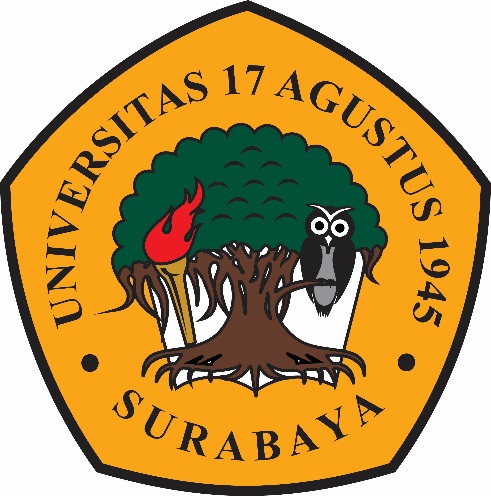 FAKULTAS PSIKOLOGIUNIVERSITAS 17 AGUSTUS 1945 SURABAYA2020Salam Sejahtera, Perkenalkan Nama Saya Diah Miranti mahasiswa Magister Profesi Psikologi Universitas 17 Agustus 1945 Surabaya. Saya mengucapkan terima kasih atas kesediannnya menjadi responden dalam penelitian Saya. Apabila saudara mengalami kesulitan dalam memahami dan mengisi kuesioner, silahkan menghubungi nomor 082230305745 (WhatsApp). Best RegardsDiah Miranti Inform Consent (Lembar Persetujuan)Saya menyatakan bersedia ikut berpartisipasi sebagai responden untuk pengisisan kuesioner yang dilakukan oleh mahasiswa Magister Profesi Psikologi Universitas 17 Agustus 1945 Surabaya dengan keterangan dibawah ini :Nama 	: Diah Miranti NPM 	: 1521700034Judul Tesis : Hubungan Antara Penerimaan Diri dan Regulasi Emosi dengan  Perilaku PrososialApakah Saudara bersedia menjadi responden dalam penelitian ini :YaTidak IDENTITASNama 		:_____________________________________________Jenis Kelamin	:_____________________________________________T. T. Lahir 		:_____________________________________________Usia 		:_____________________________________________N. Sekolah 		:_____________________________________________Kelas 		:_____________________________________________Sub Kelas 		:_____________________________________________No. Handphone 	:_____________________________________________Petunjuk Pengisian  Kuesioner ini terdiri dari beberapa pernyataan. Saya mengharapkan kesediaan Anda untuk dapat mengisinya sesuai dengan diri Anda, sebab dalam kuesioner ini tidak ada jawaban yang benar ataupun salah. Saya membutuhkan jawaban yang sejujur – jujurnya tanpa dipengaruhi dan mendiskusikannya dengan orang lain. Semua jawaban Anda akan dijaga kerahasiaanya dan hanya akan digunakan untuk keperluan penelitian ini saja.   Terdapat 5 Alternatif jawaban yaitu sebagai berikut :Sangat Sesuai Sesuai Netral Tidak Sesuai Sangat Tidak SesuaiSilahkan memilih 1 diantara 5 alternatif pilihan jawaban yang Anda anggap sesuai dengan diri Anda. Selamat Mengerjakan Prososial Penerimaan Diri Regulasi Emosi Lampiran C Validitas dan Reliabilitas Skala Prososial, Penerimaan Diri dan Regulasi EmosiScale: PROSOSIAL UJI VALIDITAS RELIABILITAS(1)RELIABILITY  /VARIABLES=P1 P2 P3 P4 P5 P6 P7 P9 P10 P11 P12 P13 P14 P17 P19 P20 P21 P22 P23 P28 P29 P30 P31 P33 P34 P36 P37 P39 P40  /SCALE('PROSOSIAL UJI VALIDITAS RELIABILITAS(1)') ALL  /MODEL=ALPHA  /SUMMARY=TOTAL.ReliabilityScale: PROSOSIAL UJI VALIDITAS RELIABILITAS(2)RELIABILITY  /VARIABLES=VAR00001 VAR00002 VAR00003 VAR00004 VAR00005 VAR00006 VAR00007 VAR00008 VAR00009 VAR00010 VAR00011 VAR00012 VAR00013 VAR00014 VAR00015 VAR00016 VAR00017 VAR00018 VAR00019 VAR00020 VAR00021 VAR00022 VAR00023 VAR00024 VAR00025 VAR00026 VAR00027 VAR00028 VAR00029 VAR00030 VAR00031 VAR00032 VAR00033 VAR00034 VAR00035 VAR00036 VAR00037 VAR00038 VAR00039 VAR00040 VAR00041 VAR00042 VAR00043 VAR00044 VAR00045 VAR00046 VAR00047 VAR00048 VAR00049 VAR00050 VAR00051 VAR00052 VAR00053 VAR00054 VAR00055VAR00056 VAR00057 VAR00058 VAR00059 VAR00060  /SCALE('penerimaan diri validitas (pertama)') ALL  /MODEL=ALPHA  /SUMMARY=TOTAL.Reliability[DataSet1] C:\Users\User\Documents\MAPRO PSI UNTAG SEMESTER 5\BISMILLAH TESIS\TESIS KU SEMANGAT\PENERIMAAN DIRI UJI VALIDITAS.savScale: penerimaan diri validitas (pertama)RELIABILITY  /VARIABLES=VAR00001 VAR00003 VAR00004 VAR00005 VAR00007 VAR00008 VAR00009 VAR00010 VAR00011 VAR00012 VAR00013 VAR00014 VAR00015 VAR00016 VAR00018 VAR00019 VAR00020 VAR00022 VAR00023 VAR00025 VAR00026 VAR00027 VAR00028 VAR00029 VAR00030 VAR00031 VAR00032 VAR00033 VAR00034 VAR00035 VAR00036 VAR00037 VAR00038 VAR00039 VAR00040 VAR00041 VAR00042 VAR00043 VAR00044 VAR00045 VAR00047 VAR00048 VAR00049 VAR00050 VAR00051 VAR00052 VAR00053 VAR00055 VAR00057 VAR00058 VAR00059 VAR00060  /SCALE('penerimaan diri validitas (Kedua)') ALL  /MODEL=ALPHA  /SUMMARY=TOTAL.ReliabilityScale: penerimaan diri validitas (Kedua)RELIABILITY  /VARIABLES=VAR00001 VAR00002 VAR00003 VAR00004 VAR00005 VAR00006 VAR00007 VAR00008 VAR00009 VAR00010 VAR00011 VAR00012 VAR00013 VAR00014 VAR00015 VAR00016 VAR00017 VAR00018 VAR00019 VAR00020 VAR00021 VAR00022 VAR00023 VAR00024 VAR00025 VAR00026 VAR00027 VAR00028 VAR00029 VAR00030 VAR00031 VAR00032  /SCALE('Regulasi coba pertama') ALL  /MODEL=ALPHA  /SUMMARY=TOTAL.ReliabilityScale: Regulasi Emosi coba pertamaRELIABILITY  /VARIABLES=VAR00001 VAR00002 VAR00003 VAR00004 VAR00005 VAR00006 VAR00007 VAR00008 VAR00009 VAR00010 VAR00015 VAR00016 VAR00017 VAR00018 VAR00020 VAR00021 VAR00022 VAR00025 VAR00026 VAR00027 VAR00028 VAR00029 VAR00030 VAR00031 VAR00032  /SCALE('Regulasi coba kedua') ALL  /MODEL=ALPHA  /SUMMARY=TOTAL.ReliabilityScale: Regulasi coba keduaLampiran D Uji Asumsi GET  FILE='C:\Users\User\Documents\MAPRO PSI UNTAG SEMESTER 5\BISMILLAH TESIS\TESIS KU SEMANGAT\DATA.sav'.DATASET NAME DataSet1 WINDOW=FRONT.EXAMINE VARIABLES=PROSOSIAL  /PLOT BOXPLOT STEMLEAF HISTOGRAM NPPLOT  /COMPARE GROUPS  /STATISTICS DESCRIPTIVES  /CINTERVAL 95  /MISSING LISTWISE  /NOTOTAL.Explore[DataSet1] C:\Users\User\Documents\MAPRO PSI UNTAG SEMESTER 5\BISMILLAH TESIS\TESIS KU SEMANGAT\DATA.savprososial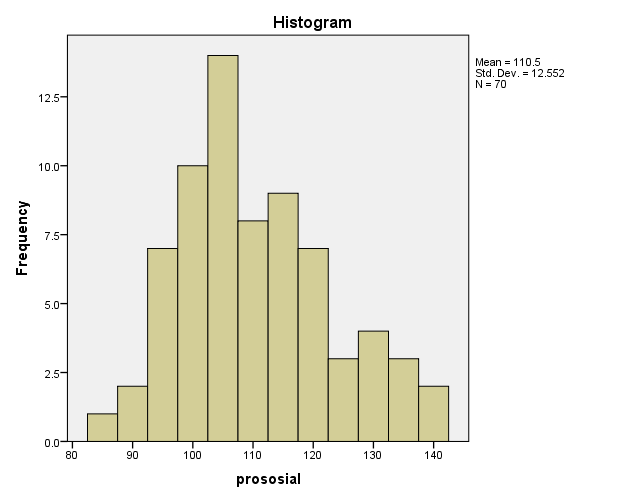 prososial Stem-and-Leaf Plot Frequency    Stem &  Leaf     2.00        8 .  58     9.00        9 .  235567779    27.00       10 .  000001112334455555677778889    17.00       11 .  00123444445668999     6.00       12 .  022347     9.00       13 .  001235599 Stem width:        10 Each leaf:       1 case(s)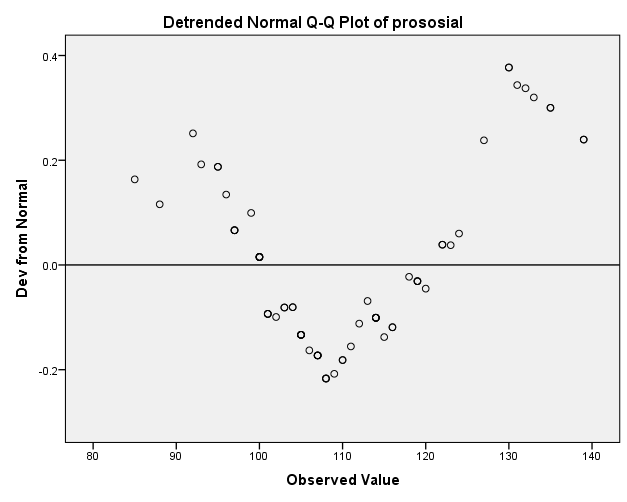 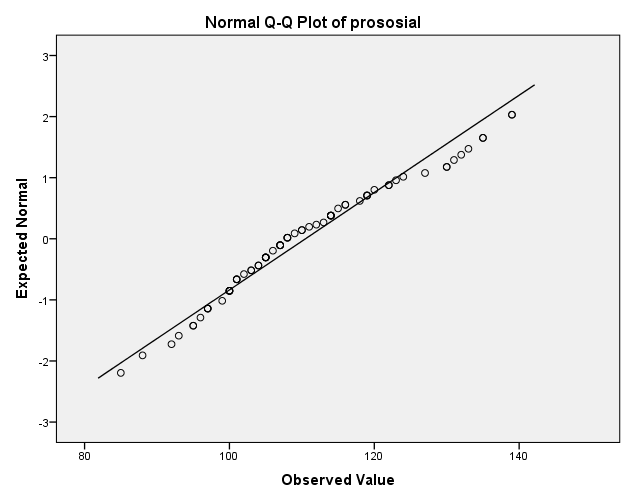 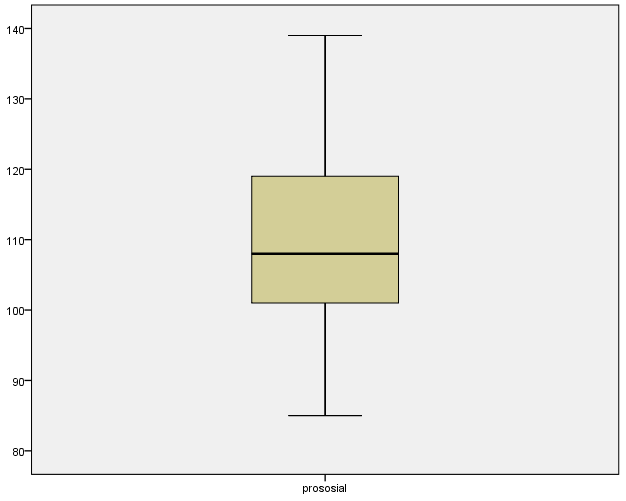 MEANS TABLES=PROSOSIAL BY PENERIMAAN_DIRI  /CELLS=MEAN COUNT STDDEV  /STATISTICS LINEARITY.MeansMEANS TABLES=PROSOSIAL BY REGULASI_EMOSI  /CELLS=MEAN COUNT STDDEV  /STATISTICS LINEARITY.MeansEGRESSION  /MISSING LISTWISE  /STATISTICS COLLIN TOL  /CRITERIA=PIN(.05) POUT(.10)  /NOORIGIN  /DEPENDENT PROSOSIAL  /METHOD=ENTER PENERIMAAN_DIRI REGULASI_EMOSI.RegressionREGRESSION  /DESCRIPTIVES MEAN STDDEV CORR SIG N  /MISSING LISTWISE  /STATISTICS COEFF OUTS R ANOVA ZPP  /CRITERIA=PIN(.05) POUT(.10)  /NOORIGIN  /DEPENDENT PROSOSIAL  /METHOD=ENTER PENERIMAAN_DIRI REGULASI_EMOSI  /RESIDUALS DURBIN NORMPROB(ZRESID)  /SAVE RESID.Lampiran D Skala Prososial, Penerimaan Diri dan Regulasi Emosi Setelah Uji Coba RAHASIA                                                                       No: Kuesioner Penelitian Hubungan Antara Penerimaan Diri dan Regulasi Emosi dengan Perilaku Prososial FAKULTAS PSIKOLOGIUNIVERSITAS 17 AGUSTUS 1945 SURABAYA2020Salam Sejahtera, Perkenalkan Nama Saya Diah Miranti mahasiswa Magister Profesi Psikologi Universitas 17 Agustus 1945 Surabaya. Saya mengucapkan terima kasih atas kesediannnya menjadi responden dalam penelitian Saya. Apabila saudara mengalami kesulitan dalam memahami dan mengisi kuesioner, silahkan menghubungi nomor 082230305745 (WhatsApp). Best RegardsDiah Miranti Inform Consent (Lembar Persetujuan)Saya menyatakan bersedia ikut berpartisipasi sebagai responden untuk pengisisan kuesioner yang dilakukan oleh mahasiswa Magister Profesi Psikologi Universitas 17 Agustus 1945 Surabaya dengan keterangan dibawah ini :Nama 	: Diah Miranti NPM 	: 1521700034Judul Tesis : Hubungan Antara Penerimaan Diri dan Regulasi Emosi dengan  Perilaku PrososialApakah Saudara bersedia menjadi responden dalam penelitian ini :YaTidak IDENTITASNama 		:_____________________________________________Jenis Kelamin	:_____________________________________________T. T. Lahir 		:_____________________________________________Usia 		:_____________________________________________N. Sekolah 		:_____________________________________________Kelas 		:_____________________________________________Sub Kelas 		:_____________________________________________No. Handphone 	:_____________________________________________Petunjuk Pengisian  Kuesioner ini terdiri dari beberapa pernyataan. Saya mengharapkan kesediaan Anda untuk dapat mengisinya sesuai dengan diri Anda, sebab dalam kuesioner ini tidak ada jawaban yang benar ataupun salah. Saya membutuhkan jawaban yang sejujur – jujurnya tanpa dipengaruhi dan mendiskusikannya dengan orang lain. Semua jawaban Anda akan dijaga kerahasiaanya dan hanya akan digunakan untuk keperluan penelitian ini saja.   Terdapat 5 Alternatif jawaban yaitu sebagai berikut :Sangat Sesuai Sesuai Netral Tidak Sesuai Sangat Tidak SesuaiSilahkan memilih 1 diantara 5 alternatif pilihan jawaban yang Anda anggap sesuai dengan diri Anda. Selamat Mengerjakan Prososial Penerimaan Diri Regulasi Emosi    Lampiran E ANALISIS DATARegressionCharts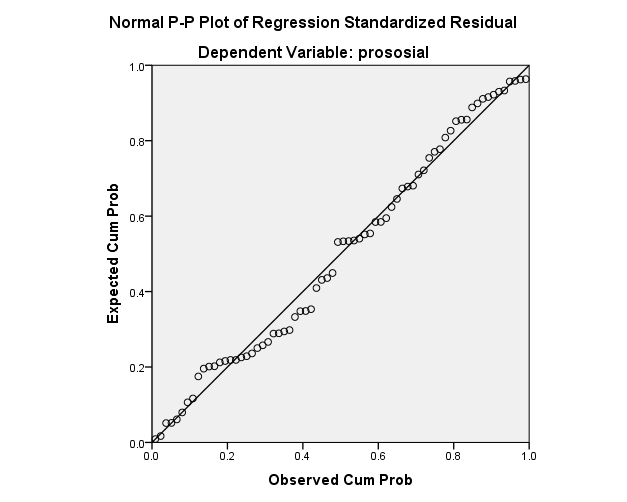 GET  FILE='C:\Users\User\Documents\MAPRO PSI UNTAG SEMESTER 5\BISMILLAH TESIS\TESIS KU SEMANGAT\DATA.sav'.DATASET NAME DataSet1 WINDOW=FRONT.CORRELATIONS  /VARIABLES=PENERIMAAN_DIRI REGULASI_EMOSI PROSOSIAL  /PRINT=TWOTAIL NOSIG  /STATISTICS XPROD  /MISSING=PAIRWISE.Correlations[DataSet1] C:\Users\User\Documents\MAPRO PSI UNTAG SEMESTER 5\BISMILLAH TESIS\TESIS KU SEMANGAT\DATA.savNo.  Aspek Indikator Fav UnfAITEMRKRTRSARAN1Berbagi Kesediaan untuk berbagi perasaan baik senang ataupun sedih dengan orang lain. 1Saya senang menceritakan pengalaman menyenangkan kepada orang lain1Berbagi Kesediaan untuk berbagi perasaan baik senang ataupun sedih dengan orang lain. 11Saya akan merasa lega apabila dapat menceritakan permasalahan saya kepada orang lain1Berbagi Kesediaan untuk berbagi perasaan baik senang ataupun sedih dengan orang lain. 21Masalah saya tidak akan selesai apabila saya menceritakannya kepada teman1Berbagi Kesediaan untuk berbagi perasaan baik senang ataupun sedih dengan orang lain. 31Saya mampu menceritakan kekecewaan yang saya rasakan kepada orang lain1Berbagi Mendengarkan keluh kesah orang lain 2Saya menunggu waktu yang tepat sampai teman saya siap menceritakan kejadian yang ia alami 1Berbagi Mendengarkan keluh kesah orang lain 12Mendengarkan keluhan-keluhan teman tentang masalah yang dihadapi selalu rela saya lakukan tiap hari1Berbagi Mendengarkan keluh kesah orang lain 22Jenuh rasanya mendengar ada teman yang selalu berkeluh kesah kemalangan yang menimpanya1Berbagi Mendengarkan keluh kesah orang lain 32Saya mendengarkan keluhan orang lain, meskipun saya tidak kenal2Menolong Bersedia memberikan bantuan kepada orang lain3Saya menghibur teman yang  sedang bersedih 2Menolong Bersedia memberikan bantuan kepada orang lain13Saya meminjamkan barang kepada teman saya yang membutuhkan2Menolong Bersedia memberikan bantuan kepada orang lain23Saya menolak meminjamkan buku catatan jika bukan teman dekat saya2Menolong Bersedia memberikan bantuan kepada orang lain33Ketika melihat teman yang sakit, saya berinisiatif mengambilkan obat 2Menolong Mengutamakan orang lain yang membutuhkan daripada dirinya sendiri4Saya rela memberikan antrian kepada orang lain yang lebih membutuhkan 2Menolong Mengutamakan orang lain yang membutuhkan daripada dirinya sendiri14Saya akan memberikan jalan kepada orang lain untuk menyebrang2Menolong Mengutamakan orang lain yang membutuhkan daripada dirinya sendiri24Saya akan mengutamakan kebutuhan saya daripada orang lain yang lebih membutuhkan2Menolong Mengutamakan orang lain yang membutuhkan daripada dirinya sendiri34Saya mendahulukan orang yang lebih membutuhkan meskipun saya tidak kenal3Kerjasama Melakukan sesuatu hal bersama dengan orang lain5Bersama teman-teman sekelas, saya membersihkan kelas sebelum pelajaran dimulai meski sudah ada kelompok piket3Kerjasama Melakukan sesuatu hal bersama dengan orang lain15Mengerjakan tugas dengan berbagi pekerjaan rasanya lebih ringan dan cepat selesai.3Kerjasama Melakukan sesuatu hal bersama dengan orang lain25Saya lebih nyaman bekerja sendiri daripada bekerja dalam team.3Kerjasama Melakukan sesuatu hal bersama dengan orang lain35Saya  mendahulukan tugas kelompok diantara banyak tugas sekolah 3Kerjasama Mampu menghargai hasil orang lain6Saya mampu menerima ide yang diungkapkan teman saya meskipun secara pribadi ide itu saya nilai kurang tepat 3Kerjasama Mampu menghargai hasil orang lain16Pendapat yang dikemukakan orang lain juga penting bagi saya3Kerjasama Mampu menghargai hasil orang lain26Saya merasa apa yang saya lakukan lebih baik dari pada orang lain 3Kerjasama Mampu menghargai hasil orang lain36Meskipun hasil kerja kelompok kurang bagus. Saya tetap menerimanya karena itu pekerjaan bersama  4Bertindak jujur Mengatakan hal yang sebenarnya terjadi7Saya meminta maaf kepada guru apabila tidak mengikuti tata tertib  4Bertindak jujur Mengatakan hal yang sebenarnya terjadi17Ketika saya menghilangkan barang teman, saya meminta maaf  lalu menggantinya  4Bertindak jujur Mengatakan hal yang sebenarnya terjadi27Saya menyembunyikan hal yang sebenarnya terjadi agar teman saya tidak dihukum  4Bertindak jujur Mengatakan hal yang sebenarnya terjadi37Saya mengatakan yang sebenarnya meskipun hal itu merugikan saya  4Bertindak jujur Tidak bersikap curang 8Saya meminta bantuan teman jika tidak bisa mengerjakan saat ujian  4Bertindak jujur Tidak bersikap curang 18Menurut saya sesekali tidak melakukan hal yang benar, sah-sah saja  4Bertindak jujur Tidak bersikap curang 28Saya menunjukkan pada banyak orang bahwa saya senang membantu teman, meskipun kenyataannya tidak demikian   4Bertindak jujur Tidak bersikap curang 38Saya menunjukkan hasil apa adanya meskipun  buruk5Berderma Memberikan sumbangan kepada yang membutuhkan 9Saya menyisihkan sebagian uang jajan saya untuk diberikan kepada orang yang tidak mampu 5Berderma Memberikan sumbangan kepada yang membutuhkan 19Sesekali saya menyumbang anak yatim5Berderma Memberikan sumbangan kepada yang membutuhkan 29Saya hanya menyumbang jika suasana hati saya sedang baik5Berderma Memberikan sumbangan kepada yang membutuhkan 39Saya memberikan bantuan kepada teman meskipun mereka tidak meminta langsung5Berderma Merelakan barang yang dimiliki untuk diberikan kepada orang lain10Saya ikut memberikan barang layak pakai kepada korban bencana alam5Berderma Merelakan barang yang dimiliki untuk diberikan kepada orang lain20Jika ada barang kesayangan saya yang diinginkan oleh teman, saya langsung memberikannya tanpa ragu5Berderma Merelakan barang yang dimiliki untuk diberikan kepada orang lain30Saya berfikir dulu jika ingin memberikan barang kepada orang lain5Berderma Merelakan barang yang dimiliki untuk diberikan kepada orang lain40Saya memberikan dana sukarela kepada teman saya yang sedang berduka meskipun itu uang tabungan saya selama ini Nama ValidatorJabatan ValidatorNo.  Aspek Indikator Fav UnfAITEM RKRTRSARAN1Persepsi mengenai diri sendiri dan penampilanBerfikir realistik tentang penampilannya 1Saya bangga dengan cara saya berpakaian 1Persepsi mengenai diri sendiri dan penampilanBerfikir realistik tentang penampilannya 21Hidung saya tidak sebagus hidung teman lainnya1Persepsi mengenai diri sendiri dan penampilanBerfikir realistik tentang penampilannya 41Penampilan saya secara umum seperti layaknya pelajar SMA1Persepsi mengenai diri sendiri dan penampilanMemahami penilaian orang lain terhadapnya22Saya sulit menerima mengapa orang lain tidak suka pada gaya berbusana saya 1Persepsi mengenai diri sendiri dan penampilanMemahami penilaian orang lain terhadapnya2 Saya ingin berpenampilan mewah dan diperhatikan orang lain1Persepsi mengenai diri sendiri dan penampilanMemahami penilaian orang lain terhadapnya43 Saya menjadikan pendapat orang lain terhadap penampilan saya sebagai masukan yang positif2Sikap terhadap kelemahan dan kekuatan diri sendiri dan orang lainMemahami kelemahan dan kekuatan diri 3Kelemahan yang saya memiliki akan memacu saya untuk menjadi lebih baik2Sikap terhadap kelemahan dan kekuatan diri sendiri dan orang lainMemahami kelemahan dan kekuatan diri 23 Saya merasa tidak memiliki kelebihan apapun2Sikap terhadap kelemahan dan kekuatan diri sendiri dan orang lainMemahami kelemahan dan kekuatan diri 42Saya aktif berkegiatan untuk mengasah bakat yang saya miliki 2Sikap terhadap kelemahan dan kekuatan diri sendiri dan orang lainMemandang dirinya lebih baik daripada orang lain yang tidak memiliki penerimaan diri4Saya bersyukur dengan apa yang saya miliki, meskipun bukan hal yang sempurna 2Sikap terhadap kelemahan dan kekuatan diri sendiri dan orang lainMemandang dirinya lebih baik daripada orang lain yang tidak memiliki penerimaan diri24Saya merasa lebih baik daripada orang lain yang selalu mengeluh tentang dirinya2Sikap terhadap kelemahan dan kekuatan diri sendiri dan orang lainMemandang dirinya lebih baik daripada orang lain yang tidak memiliki penerimaan diri44Saya merasa teman saya lebih beruntung daripada saya dalam banyak hal 3Perasaan inferioritas sebagai gejolak penerimaan diri Menunggu penilaian yang realistik terhadap dirinya5Saya tidak harus disukai oleh semua orang 3Perasaan inferioritas sebagai gejolak penerimaan diri Menunggu penilaian yang realistik terhadap dirinya25Saya ingin semua orang menerima keadaan saya 3Perasaan inferioritas sebagai gejolak penerimaan diri Menunggu penilaian yang realistik terhadap dirinya60 Terkadang kehadiran saya, tidak terlalu berpengaruh pada orang lain3Perasaan inferioritas sebagai gejolak penerimaan diri Memahami keadaannya tanpa merasa rendah diri 6Ketika tidak bisa menguasai materi pelajaran yang disampaikan guru saya belajar lebih giat 3Perasaan inferioritas sebagai gejolak penerimaan diri Memahami keadaannya tanpa merasa rendah diri 59Saya malu bertemu dengan teman-teman karena masalah yang saya hadapi3Perasaan inferioritas sebagai gejolak penerimaan diri Memahami keadaannya tanpa merasa rendah diri 26saya merasa tidak pantas bergaul dengan teman yang lebih pandai  daripada saya4Respon atas penolakan dan krirtikan Mampu menerima kritik 27Saya lebih memilih menjauhi orang yang mengkritik saya 4Respon atas penolakan dan krirtikan Mampu menerima kritik 7Saya dapat menerima kritik yang diberikan orang lain terhadap saya 4Respon atas penolakan dan krirtikan Mampu menerima kritik 45Saya merasa jatuh harga diri saya jika orang lain mengkritik penampilan saya 4Respon atas penolakan dan krirtikan Mampu mengambil hikmah dari kritik yang diberikan 8Setiap masukan / saran dari orang lain memacu saya menjadi lebih baik dari kondisi saat ini4Respon atas penolakan dan krirtikan Mampu mengambil hikmah dari kritik yang diberikan 28Saya mampu menerima kritik dari orang lain demi kemajuan saya 4Respon atas penolakan dan krirtikan Mampu mengambil hikmah dari kritik yang diberikan 46Saya menganggap orang yang mengkritik saya  kerena iri terhadap saya 5Keseimbangan antara real self dan ideal self Memiliki ambisi namun memahami keterbatasan yang dimiliki9Saya mampu dan yakin menghadapi segala tantangan dalam menghadapi kehidupan meski harus berupaya keras untuk itu5Keseimbangan antara real self dan ideal self Memiliki ambisi namun memahami keterbatasan yang dimiliki29Saya tidak memiliki ambisi apapun dimasa depan 5Keseimbangan antara real self dan ideal self Memiliki ambisi namun memahami keterbatasan yang dimiliki47Dalam melakukan pekerjaan saya berusaha semaksimal mungkin sesuai dengan kemampuan saya5Keseimbangan antara real self dan ideal self Mempertahankan harapan yang dimiliki (optimis)10Saya merasa optimis dengan kemampuan yang saya miliki 5Keseimbangan antara real self dan ideal self Mempertahankan harapan yang dimiliki (optimis)48Keterbatasan dalam diri saya terlalu banyak 5Keseimbangan antara real self dan ideal self Mempertahankan harapan yang dimiliki (optimis)30Saya mampu memperbaiki kekurangan saya karena saya ingin berhasil 6Penerimaan diri dan penerimaan orang lainMenerima keadaan orang lain11Saya mampu bekerjasama dengan semua orang6Penerimaan diri dan penerimaan orang lainMenerima keadaan orang lain49Saya memaafkan orang lain yang telah melakukan kesalahan kepada saya 6Penerimaan diri dan penerimaan orang lainMenerima keadaan orang lain31Saya tidak menyukai orang yang berbeda pendapatnya dengan saya6Penerimaan diri dan penerimaan orang lainMenerima kelebihan dan kekurangan dirinya12Saya menerima kekurangan dalam diri tanpa melupakan kelebihan yang saya miliki.6Penerimaan diri dan penerimaan orang lainMenerima kelebihan dan kekurangan dirinya32Saya merasa malu akan segala kekurangan yang ada pada diri saya 6Penerimaan diri dan penerimaan orang lainMenerima kelebihan dan kekurangan dirinya50Saya berusaha menutupi kekurangan diri saya dari orang lain 7Menuruti kehendak dan menonjolkan diri Menonjolkan diri yang sesuai dengan dirinya13Saya menyadari kelebihan saya sehingga mampu memanfaatkannya untuk kepentingan saya7Menuruti kehendak dan menonjolkan diri Menonjolkan diri yang sesuai dengan dirinya33Saya lebih senang menjadi pengikut dalam diskusi kelompok 7Menuruti kehendak dan menonjolkan diri Menonjolkan diri yang sesuai dengan dirinya51Saya merasa bangga dengan prestasi yang saya capai 7Menuruti kehendak dan menonjolkan diri Menuruti kehendak sesuai dengan batasan dirinya14Saya melakukan banyak hal yang saya sukai tanpa merugikan orang lain 7Menuruti kehendak dan menonjolkan diri Menuruti kehendak sesuai dengan batasan dirinya34Saya  mengatakan apa yang saya rasakan tanpa menyakiti orang lain 7Menuruti kehendak dan menonjolkan diri Menuruti kehendak sesuai dengan batasan dirinya52Apa yang saya inginkan harus dapat  diwujudkan  8Penerimaan diri, spontanitas dan menikmati hidup Menikmati apa yang dimiliki15Saya merasa bersyukur  atas apa yang sudah saya capai8Penerimaan diri, spontanitas dan menikmati hidup Menikmati apa yang dimiliki53Banyak hal yang membuat saya bahagia dalam hidup ini 8Penerimaan diri, spontanitas dan menikmati hidup Menikmati apa yang dimiliki35Saya kecewa karena banyak hal yang tidak berjalan sesuai dengan apa yang saya harapkan  8Penerimaan diri, spontanitas dan menikmati hidup Menerima diri apa adanya dan bersikap spontan 16Saya bahagia dengan apa yang saya miliki 8Penerimaan diri, spontanitas dan menikmati hidup Menerima diri apa adanya dan bersikap spontan 36Saya menampilkan diri apa adanya, tanpa melebih-lebihkan 8Penerimaan diri, spontanitas dan menikmati hidup Menerima diri apa adanya dan bersikap spontan 54saya bersikap seperti apa yang orang lain harapkan terhadap saya 9Aspek moral penerimaan diriMampu menyeimbangkan moral 17Perilaku saya berdasarkan apa yang saya fikirkan tentang bagaimana berbuat sesuai norma disekitar saya 9Aspek moral penerimaan diriMampu menyeimbangkan moral 37Perilaku saya bisa terpengaruh karena mendapat tekanan dari orang lain9Aspek moral penerimaan diriMampu menyeimbangkan moral 55Saya dapat bertanggung jawab atas perbuatan yang saya lakukan 9Aspek moral penerimaan diriBersikap fleksibel terhadap perubahan 18Saya mampu menerima keadaan meskipun tidak sesuai dengan apa yang saya harapkan 9Aspek moral penerimaan diriBersikap fleksibel terhadap perubahan 56Saya tidak dapat menerima hasil buruk atas pekerjaan yang saya lakukan 9Aspek moral penerimaan diriBersikap fleksibel terhadap perubahan 38Saat saya mengalami kegagalan, saya percaya pasti ada rencana Tuhan yang lebih baik untuk diri saya10Sikap terhadap penerimaan diri Tidak merasa malu dengan keadaan yang dimiliki 39Saya merasa malu dengan keadaan saya 10Sikap terhadap penerimaan diri Tidak merasa malu dengan keadaan yang dimiliki 19Saya tidak merasa minder meskipun memiliki banyak kekurangan 10Sikap terhadap penerimaan diri Tidak merasa malu dengan keadaan yang dimiliki 57Saya tahu saya memiliki banyak kekurangan dan hal itu bukanlah masalah  bagi saya  10Sikap terhadap penerimaan diri Menerima keadaannya tanpa mengeluh20Saya tahu banyak hal tidak mudah dalam hidup ini, namun saya tidak mudah mengeluh10Sikap terhadap penerimaan diri Menerima keadaannya tanpa mengeluh40Saya bersyukur dengan keadaan yang saya terima sekarang 10Sikap terhadap penerimaan diri Menerima keadaannya tanpa mengeluh58Ketika mendapatkan masalah, saya mengeluh pada semua orang Nama ValidatorJabatan ValidatorNo.  Aspek Indikator Fav UnfAITEM RKRTRSARANYakin dengan kemampuan dalam mengatasi masalahMampu menenangkan diri setelah merasakan emosi yang berlebihan 1Saya akan melakukan aktifitas tertentu untuk mengatasi kecemasan saya Yakin dengan kemampuan dalam mengatasi masalahMampu menenangkan diri setelah merasakan emosi yang berlebihan 9Saya tidak dapat menahan diri saya ketika sedang marahYakin dengan kemampuan dalam mengatasi masalahMampu menenangkan diri setelah merasakan emosi yang berlebihan 17Kesedihan yang saya rasakan dapat hilang dengan cepat Yakin dengan kemampuan dalam mengatasi masalahMampu menenangkan diri setelah merasakan emosi yang berlebihan 25Saya akan mengalihkan perhatian saya jika emosi saya sedang tidak baik Yakin dengan kemampuan dalam mengatasi masalahMampu mengurangi emosi negative 2saya tidak merasakan kesedihan yang berlarut ketika mengalami kegagalan Yakin dengan kemampuan dalam mengatasi masalahMampu mengurangi emosi negative 10Sulit bagi saya untuk mengontrol suasana hati saya ketika cemas Yakin dengan kemampuan dalam mengatasi masalahMampu mengurangi emosi negative 18Saya dapat beraktivitas dengan wajar meskipun sedang memiliki banyak masalahYakin dengan kemampuan dalam mengatasi masalahMampu mengurangi emosi negative 26Saya dapat mengurangi rasa marah dengan mendengarkan musik, meditasi atau melakukan hal yang lain.Tidak mudah terpengaruh dengan emosi negativeDapat tetap berfikir dengan baik meskipun dalam keadaan emosi3Saya mampu menyembunyikan kecemasan saya saat harus tampil didepan umum Tidak mudah terpengaruh dengan emosi negativeDapat tetap berfikir dengan baik meskipun dalam keadaan emosi11Saya tetap tenang saat menghadapi masalah Tidak mudah terpengaruh dengan emosi negativeDapat tetap berfikir dengan baik meskipun dalam keadaan emosi19Saya enggan melakukan kegiatan apapun ketika sedang bersedih Tidak mudah terpengaruh dengan emosi negativeDapat tetap berfikir dengan baik meskipun dalam keadaan emosi27Saya dapat beraktifitas meskipun sedang kesal dengan orang lainTidak mudah terpengaruh dengan emosi negativeTidak mudah terpengaruh atau tersulut emosi 4Lebih baik bagi saya mengalah daripada harus terjadi perkelahian Tidak mudah terpengaruh dengan emosi negativeTidak mudah terpengaruh atau tersulut emosi 12Saya tidak menggunakan kata-kata kotor ketika bertengkar dengan orang lainTidak mudah terpengaruh dengan emosi negativeTidak mudah terpengaruh atau tersulut emosi 20Saat sedang marah saya mudah terpancing untuk berkata kasarTidak mudah terpengaruh dengan emosi negativeTidak mudah terpengaruh atau tersulut emosi 28Saya tetap tenang meskipun orang lain sedang membicarakan saya Mampu mengontrol emosi Mampu menunjukkan respon emosi yang tepat 5Ketika yang terjadi tidak sesuai dengan keinginan saya, saya menunjukkan raut kecewa diwajah Mampu mengontrol emosi Mampu menunjukkan respon emosi yang tepat 13Sulit bagi saya meredakan rasa sedih yang saya alami Mampu mengontrol emosi Mampu menunjukkan respon emosi yang tepat 21Saat gembira saya dapat bersendau gurau / tertawa dengan banyak temanMampu mengontrol emosi Mampu menunjukkan respon emosi yang tepat 29Secara otomatis suara saya eninggi saat marahMampu mengontrol emosi Tidak mengeluarkan emosi secara berlebihan 6Saya dapat bersikap wajar meskipun sedang dalam keadaan bahagia Mampu mengontrol emosi Tidak mengeluarkan emosi secara berlebihan 14Orang lain akan tahu jika saya sedang kesal Mampu mengontrol emosi Tidak mengeluarkan emosi secara berlebihan 22Saya dapat mengontrol ekpresi wajah saya ketika sedang bersedih Mampu mengontrol emosi Tidak mengeluarkan emosi secara berlebihan 30Ketika teman saya terlambat datang, saya dapat mengendalikan emosi  untuk tidak memarahinya di muka umumMampu menerima keadaan Tidak merasa malu dengan emosi yang dirasakan 7Ketika sedang merasa sedih, saya akan menceritakannya kepada seorang teman Mampu menerima keadaan Tidak merasa malu dengan emosi yang dirasakan 15Saya tidak ragu mengungkapkan perasaan yang saya rasakan Mampu menerima keadaan Tidak merasa malu dengan emosi yang dirasakan 23Saya merasa malu jika menangis dihadapan orang lain Mampu menerima keadaan Tidak merasa malu dengan emosi yang dirasakan 31Saya tidak malu mengakui sedang jatuh cinta Mampu menerima keadaan Mampu menerima peristiwa yang menimbulkan emosi negative8Saya cepat melupakan kesalahan orang lain Mampu menerima keadaan Mampu menerima peristiwa yang menimbulkan emosi negative16Kejadian  buruk yang menimpa saya dengan cepat dapat saya lupakan Mampu menerima keadaan Mampu menerima peristiwa yang menimbulkan emosi negative24Saya tidak mudah melupakan hal buruk yang membuat saya emosiMampu menerima keadaan Mampu menerima peristiwa yang menimbulkan emosi negative32Saya menyadari kekecewaan yang saya alami membuat saya sedih tetapi hal itu saya pahami sebagai proses kehidupan Nama ValidatorJabatan ValidatorNoPernyataanSangat sesuaiSesuaiNetralNetralTidak sesuaiSangat tidak sesuai1Saya senang menceritakan pengalaman menyenangkan kepada orang lain 2Saya bersedia mendengar teman menceritakan kejadian yang ia alami hingga selesai 3Saya menghibur teman yang sedang bersedih 4Saya rela memberikan antrian kepada orang lain yang lebih membutuhkan5Bersama teman-teman sekelas, saya membersihkan kelas sebelum pelajaran dimulai meski sudah ada kelompok piket6Saya mampu menerima ide yang diungkapkan teman saya meskipun secara pribadi ide itu saya nilai kurang tepat 7Saya meminta maaf kepada guru apabila tidak mengikuti tata tertib8Saya meminta bantuan teman jika tidak bisa mengerjakan saat ujian tanpa sepengetahuan guru9Saya menyisihkan sebagian uang jajan saya untuk diberikan kepada orang yang tidak mampu 10Saya ikut memberikan barang layak pakai kepada korban bencana alam11Saya akan merasa lega apabila dapat menceritakan permasalahan saya kepada orang lain 12Mendengarkan keluhan-keluhan teman tentang masalah yang dihadapi selalu rela saya lakukan tiap hari13Saya meminjamkan barang kepada teman saya yang membutuhkan 14Saya memberikan jalan kepada orang lain untuk menyebrang 15Mengerjakan tugas dengan berbagi pekerjaan rasanya lebih ringan dan cepat selesai.  16Pendapat yang dikemukakan orang  lain juga penting bagi saya 17Ketika saya menghilangkan barang teman, saya meminta maaf lalu menggantinya18Menurut saya sesekali tidak melakukan hal yang benar, sah-sah saja19Sesekali saya menyumbang anak yatim No PernyataanSangat sesuaiSesuaiNetralTidak sesuaiTidak sesuaiSangat tidak sesuai20Jika ada barang kesayangan saya yang diinginkan oleh teman, saya langsung memberikannya tanpa ragu21Masalah saya tidak akan selesai apabila saya menceritakannya kepada teman 22Jenuh rasanya mendengar ada teman yang selalu berkeluh kesah kemalangan yang menimpanya23Saya menolak meminjamkan buku catatan  jika bukan teman dekat saya24Saya akan mengutamakan kebutuhan saya daripada orang lain yang lebih membutuhkan25Saya lebih nyaman bekerja sendiri daripada bekerja dalam team.26Saya merasa apa yang saya lakukan  lebih baik daripada orang lain27Saya menyembunyikan hal yang terjadi agar teman saya tidak dihukum28Saya menunjukkan pada banyak orang bahwa saya senang membantu teman, meskipun kenyataannya tidak demikian 29Saya hanya menyumbang jika suasana hati saya sedang baik 30Saya berfikir dahulu  jika ingin memberikan barang kepada orang lain31Saya mampu menceritakan kekecewaan yang saya rasakan kepada orang lain32Saya mendengarkan keluhan orang lain, meskipun saya tidak kenal 33Ketika melihat teman yang sakit, saya berinisiatif mengambilkan obat34Saya mendahulukan orang yang lebih membutuhkan meskipun saya tidak kenal35Saya mendahulukan tugas kelompok diantara banyak tugas sekolah36Meskipun hasil kerja kelompok kurang bagus. Saya tetap menerimanya karena itu pekerjaan bersama37Saya mengatakan yang sebenarnya meskipun hal itu merugikan saya No PernyataanSangat sesuaiSesuaiNetralTidak sesuaiTidak sesuaiSangat tidak sesuai38Saya menunjukkan hasil apa adanya meskipun hal itu buruk 39Saya memberikan bantuan kepada teman meskipun mereka tidak meminta langsung40Saya memberikan dana sukarela kepada teman saya yang sedang berduka meskipun itu uang tabungan saya selama ini No PernyataanSangat sesuaiSesuaiNetralTidak sesuaiSangat tidak sesuaiSangat tidak sesuai1Saya bangga dengan cara saya berpakaian 2Kritik orang lain tentang penampilan saya sebenarnya karena mereka iri terhadap saya3Kelemahan yang saya memiliki akan memacu saya untuk menjadi lebih baik4Saya bersyukur dengan apa yang saya miliki, meskipun bukan hal yang sempurna 5Saya tidak harus disukai oleh semua orang 6Saya merasa malu ketika tidak bisa menguasai materi pelajaran yang disampaikan guru7Saya dapat menerima kritik yang diberikan orang lain terhadap saya 8Setiap masukan / saran dari orang lain memacu saya menjadi lebih baik dari kondisi saat ini9Saya mampu dan yakin menghadapi segala tantangan dalam menghadapi kehidupan meski harus berupaya keras untuk itu10Saya merasa optimis dengan kemampuan yang saya miliki 11Saya mampu bekerjasama dengan semua orang12Saya menerima kekurangan dalam diri tanpa melupakan kelebihan yang saya miliki 13Saya menyadari kelebihan saya sehingga mampu memanfaatkannya untuk kepentingan saya14Saya melakukan banyak hal yang saya sukai tanpa merugikan orang lain 15Saya merasa bersyukur atas apa yang sudah saya capai  16Saya bahagia dengan apa yang saya miliki 17Perilaku saya berdasarkan apa yang saya fikirkan tentang bagaimana berbuat sesuai norma disekitar saya 18Saya mampu menerima keadaan meskipun tidak sesuai dengan apa yang saya harapkan 19Saya tidak merasa minder meskipun memiliki banyak kekurangan 20Saya tahu banyak hal tidak mudah dalam hidup ini, namun saya tidak mudah mengeluh21Hidung saya tidak sebagus hidung teman lainnya22Saya sulit menerima mengapa orang lain tidak suka pada gaya berbusana saya No PernyataanSangat sesuaiSesuaiNetralTidak sesuaiTidak sesuaiSangat tidak sesuaiSangat tidak sesuai23 Saya merasa tidak memiliki kelebihan apapun24Saya merasa lebih baik daripada orang lain yang selalu mengeluh tentang dirinya25Saya ingin semua orang menerima keadaan saya 26saya merasa tidak pantas bergaul dengan teman yang lebih pandai daripada saya27Saya lebih memilih menjauhi orang yang mengkritik saya28Saya mampu menerima kritik dari orang lain demi kemajuan saya 29Saya tidak memiliki ambisi apapun dimasa depan 30Saya mampu memperbaiki kekurangan saya karena saya ingin berhasil 31Saya tidak menyukai orang yang berbeda pendapatnya dengan saya32Saya merasa malu akan segala kekurangan yang ada pada diri saya 33Saya lebih senang menjadi pengikut dalam diskusi kelompok 34Saya mengatakan apa yang saya rasakan tanpa menyakiti orang lain 35Saya kecewa karena banyak hal yang tidak berjalan sesuai dengan apa yang saya harapkan  36Saya menampilkan apa adanya, tanpa melebih-lebihkan 37Perilaku saya bisa terpengaruh karena mendapat tekanan dari orang lain38Saat saya mengalami kegagalan, saya percaya pasti ada rencana Tuhan yang lebih baik untuk diri saya39Saya merasa malu dengan keadaan saya 40Saya bersyukur dengan keadaan yang saya terima sekarang 41Penampilan saya secara umum seperti layaknya pelajar SMA42Saya aktif berkegiatan untuk mengasah bakat yang saya miliki 43Saya menjadikan pendapat orang lain terhadap penampilan saya sebagai masukan yang positif44Saya merasa teman saya lebih beruntung daripada saya dalam banyak hal 45Saya merasa jatuh harga diri saya jika orang lain mengkritik penampilan saya No PernyataanSangat sesuaiSesuaiNetralTidak sesuaiTidak sesuaiSangat tidak sesuaiSangat tidak sesuai46Saya menganggap orang yang mengkritik saya  kerena iri terhadap saya 47Dalam melakukan pekerjaan saya berusaha semaksimal mungkin sesuai dengan kemampuan saya48Keterbatasan dalam diri saya terlalu banyak 49Saya memaafkan orang lain yang telah melakukan kesalahan kepada saya 50Saya berusaha menutupi kekurangan diri saya dari orang lain 51Saya merasa bangga dengan prestasi yang saya capai 52Apa yang saya inginkan harus dapat  diwujudkan  53Banyak hal yang membuat saya bahagia dalam hidup ini 54saya bersikap seperti apa yang orang lain harapkan terhadap saya 55Saya dapat bertanggung jawab atas perbuatan yang saya lakukan 56Saya tidak dapat menerima hasil buruk atas pekerjaan yang saya lakukan 57Saya tahu saya memiliki banyak kekurangan dan hal itu bukanlah masalah bagi saya  58Ketika mendapatkan masalah, saya mengeluh pada semua orang 59Saya malu bertemu dengan teman-teman karena masalah yang saya hadapi60Terkadang kehadiran saya, tidak terlalu berpengaruh pada orang lainNo PernyataanSangat sesuaiSesuaiNetralTidak sesuaiSangat tidak sesuai1Saya akan melakukan aktifitas tertentu untuk mengatasi kecemasan saya 2saya tidak merasakan kesedihan yang berlarut ketika mengalami kegagalan 3Saya mampu menyembunyikan kecemasan saya saat harus tampil didepan umum 4Lebih baik bagi saya mengalah daripada harus terjadi perkelahian 5Ketika yang terjadi tidak sesuai dengan keinginan saya, saya menunjukkan raut kecewa diwajah 6Saya dapat bersikap wajar meskipun sedang dalam keadaan bahagia 7Ketika sedang merasa sedih saya akan menceritakannya kepada seorang teman 8Saya cepat melupakan kesalahan orang lain 9Saya tidak dapat menahan diri saya ketika sedang marah10Sulit bagi saya untuk mengontrol suasana hati saya ketika cemas 11Saya tetap tenang saat menghadapi masalah 12Saya tidak menggunakan kata-kata kotor ketika bertengkar dengan orang lain13Sulit bagi saya meredakan rasa sedih yang saya alami 14Orang lain akan tahu jika saya sedang kesal 15Saya tidak ragu mengungkapkan perasaan yang saya rasakan 16Kejadian  buruk yang menimpa saya dengan cepat dapat saya lupakan 17Kesedihan yang saya rasakan dapat hilang dengan cepat 18Saya dapat beraktivitas dengan wajar meskipun sedang memiliki banyak masalah19Saya enggan melakukan kegiatan apapun ketika sedang bersedih 20Saat sedang marah saya mudah terpancing untuk berkata kasar21Saat gembira saya dapat bersendau gurau / tertawa dengan banyak teman22Saya dapat mengontrol ekpresi wajah saya ketika sedang bersedih No PernyataanSangat sesuaiSesuaiNetralTidak sesuaiSangat tidak sesuai23Saya merasa malu jika menangis dihadapan orang lain 24Saya tidak mudah melupakan hal buruk yang membuat saya emosi25Saya akan mengalihkan perhatian saya jika emosi saya sedang tidak baik 26Saya dapat mengurangi rasa marah dengan mendengarkan musik/meditasi atau melakukan hal yang lain27Saya dapat beraktifitas meskipun sedang kesal dengan orang lain28Saya tetap tenang meskipun orang lain sedang membicarakan saya 29Secara otomatis suara saya meninggi saat marah30Ketika teman saya terlambat datang, saya dapat mengendalikan emosi  untuk tidak memarahinya di muka umum31Saya tidak malu mengakui sedang jatuh cinta 32Saya menyadari kekecewaan yang saya alami membuat saya sedih tetapi hal itu saya pahami sebagai proses kehidupan Case Processing SummaryCase Processing SummaryCase Processing SummaryCase Processing SummaryN%CasesValid6998.6CasesExcludeda11.4CasesTotal70100.0a. Listwise deletion based on all variables in the procedure.Reliability StatisticsReliability StatisticsCronbach's AlphaN of Items.87540Item-Total StatisticsItem-Total StatisticsItem-Total StatisticsItem-Total StatisticsItem-Total StatisticsScale Mean if Item DeletedScale Variance if Item DeletedCorrected Item-Total CorrelationCronbach's Alpha if Item DeletedAitem1144.8986179.769.567.868Aitem2144.3623186.146.420.872Aitem3144.6087182.477.548.869Aitem4144.7101184.327.380.872Aitem5145.8986180.181.391.871Aitem6145.3043182.303.437.870Aitem7144.9420179.967.565.868Aitem8144.6377187.087.274.873Aitem9145.1884182.773.455.870Aitem10145.0725174.068.676.865Aitem11144.5942185.333.394.872Aitem12144.9275178.598.624.867Aitem13144.8116179.890.566.868Aitem14144.6522182.760.505.870Aitem15144.9565188.836.166.875Aitem16144.9420185.820.283.873Aitem17144.6957180.891.472.870Aitem18146.0580187.202.133.878Aitem19145.2319181.769.427.871Aitem20146.3623182.087.313.873Aitem21145.1159182.986.435.871Aitem22145.4638179.635.446.870Aitem23144.6087184.359.422.871Aitem24144.6377187.470.253.874Aitem25145.6957194.597-.113.882Aitem26145.6667197.108-.212.883Aitem27146.4638198.782-.276.884Aitem28145.0870180.757.414.871Aitem29145.3478180.201.391.871Aitem30146.4638181.429.406.871Aitem31145.0580177.291.604.867Aitem32145.8986183.681.246.875Aitem33145.0580175.850.641.866Aitem34145.1159184.339.404.871Aitem35145.3768186.474.263.873Aitem36145.0000176.059.615.866Aitem37145.3333184.402.366.872Aitem38145.3768186.591.257.874Aitem39145.1014183.651.446.871Aitem40144.8841185.104.371.872NotesNotesNotesOutput CreatedOutput Created19-JUN-2020 01:31:05CommentsCommentsInputDataC:\Users\User\Documents\MAPRO PSI UNTAG SEMESTER 5\BISMILLAH TESIS\TESIS KU SEMANGAT\PROSOSIAL UJI AITEM.savInputActive DatasetDataSet4InputFilter<none>InputWeight<none>InputSplit File<none>InputN of Rows in Working Data File70InputMatrix InputMissing Value HandlingDefinition of MissingUser-defined missing values are treated as missing.Missing Value HandlingCases UsedStatistics are based on all cases with valid data for all variables in the procedure.SyntaxSyntaxRELIABILITY  /VARIABLES=P1 P2 P3 P4 P5 P6 P7 P9 P10 P11 P12 P13 P14 P17 P19 P20 P21 P22 P23 P28 P29 P30 P31 P33 P34 P36 P37 P39 P40  /SCALE('PROSOSIAL UJI VALIDITAS RELIABILITAS(1)') ALL  /MODEL=ALPHA  /SUMMARY=TOTAL.ResourcesProcessor Time00:00:00.02ResourcesElapsed Time00:00:00.03Case Processing SummaryCase Processing SummaryCase Processing SummaryCase Processing SummaryN%CasesValid70100.0CasesExcludeda0.0CasesTotal70100.0a. Listwise deletion based on all variables in the procedure.Reliability StatisticsReliability StatisticsCronbach's AlphaN of Items.90429Item-Total StatisticsItem-Total StatisticsItem-Total StatisticsItem-Total StatisticsItem-Total StatisticsScale Mean if Item DeletedScale Variance if Item DeletedCorrected Item-Total CorrelationCronbach's Alpha if Item DeletedAitem1106.4714146.282.551.900Aitem2105.9429152.142.394.902Aitem3106.2000148.481.551.900Aitem4106.3000149.343.428.902Aitem5107.4857145.239.440.902Aitem6106.8857148.508.429.902Aitem7106.5143146.543.544.900Aitem9106.7857147.330.535.900Aitem10106.6571141.127.670.897Aitem11106.1857151.139.391.902Aitem12106.5000145.674.583.899Aitem13106.4143145.782.581.899Aitem14106.2429148.621.516.901Aitem17106.3000146.851.477.901Aitem19106.8286146.666.485.901Aitem20107.9714146.550.368.904Aitem21106.7000147.836.499.901Aitem22107.0571147.040.399.903Aitem23106.2000150.655.394.902Aitem28106.6714147.499.391.903Aitem29106.9429147.939.330.905Aitem30108.0714148.560.353.903Aitem31106.6429144.436.577.899Aitem33106.6429142.291.656.897Aitem34106.7000149.575.442.902Aitem36106.5857142.710.619.898Aitem37106.9286150.386.358.903Aitem39106.6857148.943.485.901Aitem40106.4857149.935.422.902NotesNotesNotesOutput CreatedOutput Created16-JUN-2020 10:35:06CommentsCommentsInputDataC:\Users\User\Documents\MAPRO PSI UNTAG SEMESTER 5\BISMILLAH TESIS\TESIS KU SEMANGAT\PENERIMAAN DIRI UJI VALIDITAS.savInputActive DatasetDataSet1InputFilter<none>InputWeight<none>InputSplit File<none>InputN of Rows in Working Data File70InputMatrix InputMissing Value HandlingDefinition of MissingUser-defined missing values are treated as missing.Missing Value HandlingCases UsedStatistics are based on all cases with valid data for all variables in the procedure.SyntaxSyntaxRELIABILITY  /VARIABLES=VAR00001 VAR00002 VAR00003 VAR00004 VAR00005 VAR00006 VAR00007 VAR00008 VAR00009 VAR00010 VAR00011 VAR00012 VAR00013 VAR00014 VAR00015 VAR00016 VAR00017 VAR00018 VAR00019 VAR00020 VAR00021 VAR00022 VAR00023 VAR00024 VAR00025 VAR00026 VAR00027 VAR00028 VAR00029 VAR00030 VAR00031 VAR00032 VAR00033 VAR00034 VAR00035 VAR00036 VAR00037 VAR00038 VAR00039 VAR00040 VAR00041 VAR00042 VAR00043 VAR00044 VAR00045 VAR00046 VAR00047 VAR00048 VAR00049 VAR00050 VAR00051 VAR00052 VAR00053 VAR00054 VAR00055VAR00056 VAR00057 VAR00058 VAR00059 VAR00060  /SCALE('penerimaan diri validitas (pertama)') ALL  /MODEL=ALPHA  /SUMMARY=TOTAL.ResourcesProcessor Time00:00:00.05ResourcesElapsed Time00:00:00.23Case Processing SummaryCase Processing SummaryCase Processing SummaryCase Processing SummaryN%CasesValid70100.0CasesExcludeda0.0CasesTotal70100.0a. Listwise deletion based on all variables in the procedure.a. Listwise deletion based on all variables in the procedure.a. Listwise deletion based on all variables in the procedure.Reliability StatisticsReliability StatisticsCronbach's AlphaN of Items.93760Item-Total StatisticsItem-Total StatisticsItem-Total StatisticsItem-Total StatisticsItem-Total StatisticsScale Mean if Item DeletedScale Variance if Item DeletedCorrected Item-Total CorrelationCronbach's Alpha if Item DeletedAitem 1221.13576.519.570.935Aitem 2222.60594.388.146.938Aitem 3221.09588.427.355.936Aitem 4220.67583.441.583.935Aitem 5221.11587.842.324.937Aitem 6221.29603.685-.036.939Aitem 7221.27582.085.574.935Aitem 8221.03582.202.581.935Aitem 9220.84583.207.575.935Aitem 10221.07571.864.749.934Aitem 11221.20588.278.423.936Aitem 12221.09583.848.578.935Aitem 13221.33585.644.480.936Aitem 14221.13591.389.314.937Aitem 15220.81583.980.546.936Aitem 16220.70581.141.656.935Aitem 17221.14593.545.240.937Aitem 18221.47583.441.551.936Aitem 19221.69576.074.537.935Aitem 20221.51586.137.417.936Aitem 21222.56588.366.223.938Aitem 22221.90580.439.444.936Aitem 23221.56575.642.496.936Aitem 24221.87609.186-.155.940Aitem 25221.07582.357.508.936Aitem 26221.57575.205.525.935Aitem 27221.70582.822.401.936Aitem 28221.23585.599.523.936Aitem 29221.11576.595.528.935Aitem 30220.86588.530.392.936Aitem 31221.57571.814.661.935Aitem 32221.76573.230.529.935Aitem 33220.71590.004.381.936Aitem 34221.64588.465.350.936Aitem 35222.57574.944.546.935Aitem 36221.17590.637.363.936Aitem 37222.57577.205.459.936Aitem 38220.53592.166.332.937Aitem 39221.36564.523.742.934Aitem 40220.76577.085.666.935Aitem 41221.07581.314.463.936Aitem 42220.67587.035.471.936Aitem 43221.09585.123.463.936Aitem 44222.39579.922.452.936Aitem 45221.70569.025.649.935Aitem 46222.01588.797.247.937Aitem 47220.70586.822.479.936Aitem 48222.00572.986.513.936Aitem 49221.13580.867.480.936Aitem 50222.83581.999.432.936Aitem 51221.16573.526.588.935Aitem 52220.77588.295.367.936Aitem 53220.71586.990.420.936Aitem 54222.30598.242.074.938Aitem 55221.04579.230.606.935Aitem 56222.16599.642.047.939Aitem 57221.36579.016.559.935Aitem 58221.50586.920.349.937Aitem 59221.91574.920.510.936Aitem 60221.53583.934.408.936NotesNotesNotesOutput CreatedOutput Created16-JUN-2020 10:48:35CommentsCommentsInputDataC:\Users\User\Documents\MAPRO PSI UNTAG SEMESTER 5\BISMILLAH TESIS\TESIS KU SEMANGAT\PENERIMAAN DIRI UJI VALIDITAS.savInputActive DatasetDataSet1InputFilter<none>InputWeight<none>InputSplit File<none>InputN of Rows in Working Data File70InputMatrix InputMissing Value HandlingDefinition of MissingUser-defined missing values are treated as missing.Missing Value HandlingCases UsedStatistics are based on all cases with valid data for all variables in the procedure.SyntaxSyntaxRELIABILITY  /VARIABLES=VAR00001 VAR00003 VAR00004 VAR00005 VAR00007 VAR00008 VAR00009 VAR00010 VAR00011 VAR00012 VAR00013 VAR00014 VAR00015 VAR00016 VAR00018 VAR00019 VAR00020 VAR00022 VAR00023 VAR00025 VAR00026 VAR00027 VAR00028 VAR00029 VAR00030 VAR00031 VAR00032 VAR00033 VAR00034 VAR00035 VAR00036 VAR00037 VAR00038 VAR00039 VAR00040 VAR00041 VAR00042 VAR00043 VAR00044 VAR00045 VAR00047 VAR00048 VAR00049 VAR00050 VAR00051 VAR00052 VAR00053 VAR00055 VAR00057 VAR00058 VAR00059 VAR00060  /SCALE('penerimaan diri validitas (Kedua)') ALL  /MODEL=ALPHA  /SUMMARY=TOTAL.ResourcesProcessor Time00:00:00.05ResourcesElapsed Time00:00:00.06Case Processing SummaryCase Processing SummaryCase Processing SummaryCase Processing SummaryN%CasesValid70100.0CasesExcludeda0.0CasesTotal70100.0a. Listwise deletion based on all variables in the procedure.Reliability StatisticsReliability StatisticsCronbach's AlphaN of Items.94752Item-Total StatisticsItem-Total StatisticsItem-Total StatisticsItem-Total StatisticsItem-Total StatisticsScale Mean if Item DeletedScale Variance if Item DeletedCorrected Item-Total CorrelationCronbach's Alpha if Item DeletedAitem 1195.80527.872.602.946Aitem 3195.76540.129.368.947Aitem 4195.34534.605.623.946Aitem 5195.79538.982.349.947Aitem 7195.94534.229.583.946Aitem 8195.70534.619.582.946Aitem 9195.51535.616.575.946Aitem 10195.74524.310.760.945Aitem 11195.87540.230.431.947Aitem 12195.76535.868.590.946Aitem 13196.00537.710.487.947Aitem 14195.80542.713.336.947Aitem 15195.49535.703.566.946Aitem 16195.37533.367.665.946Aitem 18196.14536.124.542.946Aitem 19196.36528.958.532.946Aitem 20196.19537.603.439.947Aitem 22196.57534.306.414.947Aitem 23196.23529.802.466.947Aitem 25195.74534.773.508.946Aitem 26196.24528.940.504.946Aitem 27196.37537.222.356.947Aitem 28195.90537.686.530.946Aitem 29195.79529.330.526.946Aitem 30195.53540.137.409.947Aitem 31196.24525.172.649.946Aitem 32196.43527.118.508.946Aitem 33195.39541.516.401.947Aitem 34196.31540.740.347.947Aitem 35197.24528.245.533.946Aitem 36195.84542.250.379.947Aitem 37197.24531.143.433.947Aitem 38195.20544.365.326.947Aitem 39196.03517.506.746.945Aitem 40195.43529.147.683.946Aitem 41195.74532.078.504.946Aitem 42195.34539.214.473.947Aitem 43195.76537.346.466.947Aitem 44197.06532.258.456.947Aitem 45196.37522.730.633.946Aitem 47195.37538.469.498.947Aitem 48196.67526.108.507.947Aitem 49195.80533.467.478.947Aitem 50197.50534.746.425.947Aitem 51195.83525.419.608.946Aitem 52195.44540.685.362.947Aitem 53195.39538.965.428.947Aitem 55195.71531.366.618.946Aitem 57196.03531.419.563.946Aitem 58196.17539.246.346.947Aitem 59196.59527.551.512.946Aitem 60196.20536.191.411.947NotesNotesNotesOutput CreatedOutput Created17-JUN-2020 05:32:46CommentsCommentsInputDataC:\Users\User\Documents\MAPRO PSI UNTAG SEMESTER 5\BISMILLAH TESIS\TESIS KU SEMANGAT\REGULASI EMOSI UJI VALDITAS.savInputActive DatasetDataSet1InputFilter<none>InputWeight<none>InputSplit File<none>InputN of Rows in Working Data File70InputMatrix InputMissing Value HandlingDefinition of MissingUser-defined missing values are treated as missing.Missing Value HandlingCases UsedStatistics are based on all cases with valid data for all variables in the procedure.SyntaxSyntaxRELIABILITY  /VARIABLES=VAR00001 VAR00002 VAR00003 VAR00004 VAR00005 VAR00006 VAR00007 VAR00008 VAR00009 VAR00010 VAR00011 VAR00012 VAR00013 VAR00014 VAR00015 VAR00016 VAR00017 VAR00018 VAR00019 VAR00020 VAR00021 VAR00022 VAR00023 VAR00024 VAR00025 VAR00026 VAR00027 VAR00028 VAR00029 VAR00030 VAR00031 VAR00032  /SCALE('Regulasi coba pertama') ALL  /MODEL=ALPHA  /SUMMARY=TOTAL.ResourcesProcessor Time00:00:00.03ResourcesElapsed Time00:00:00.05Case Processing SummaryCase Processing SummaryCase Processing SummaryCase Processing SummaryN%CasesValid70100.0CasesExcludeda0.0CasesTotal70100.0a. Listwise deletion based on all variables in the procedure.a. Listwise deletion based on all variables in the procedure.a. Listwise deletion based on all variables in the procedure.Reliability StatisticsReliability StatisticsCronbach's AlphaN of Items.87532Item-Total StatisticsItem-Total StatisticsItem-Total StatisticsItem-Total StatisticsItem-Total StatisticsScale Mean if Item DeletedScale Variance if Item DeletedCorrected Item-Total CorrelationCronbach's Alpha if Item DeletedAitem 1110.70192.706.471.870Aitem 2111.27183.737.539.867Aitem 3110.84192.801.371.872Aitem 4110.26183.527.638.865Aitem 5110.26194.716.330.872Aitem 6110.67189.064.486.869Aitem 7111.27185.070.486.869Aitem 8111.36182.523.677.864Aitem 9111.30183.083.639.865Aitem 10110.23189.135.454.870Aitem 11111.04195.375.291.873Aitem 12110.33196.050.256.874Aitem 13110.36196.059.268.874Aitem 14110.64200.291.073.878Aitem 15111.33187.818.494.869Aitem 16111.59187.522.538.868Aitem 17111.36187.392.502.868Aitem 18111.04187.810.537.868Aitem 19110.71201.743.017.880Aitem 20111.30192.300.321.873Aitem 21109.87194.230.379.872Aitem 22110.74189.991.541.868Aitem 23110.11208.103-.208.884Aitem 24111.11203.291-.035.880Aitem 25110.24190.389.411.871Aitem 26110.74192.165.445.870Aitem 27110.63191.541.464.870Aitem 28111.00191.304.380.871Aitem 29111.20188.133.492.869Aitem 30110.63190.817.439.870Aitem 31110.23184.933.607.866Aitem 32110.26194.716.330.872NotesNotesNotesOutput CreatedOutput Created17-JUN-2020 05:34:19CommentsCommentsMatrix InputMissing Value HandlingDefinition of MissingUser-defined missing values are treated as missing.Missing Value HandlingCases UsedStatistics are based on all cases with valid data for all variables in the procedure.SyntaxSyntaxRELIABILITY  /VARIABLES=VAR00001 VAR00002 VAR00003 VAR00004 VAR00005 VAR00006 VAR00007 VAR00008 VAR00009 VAR00010 VAR00015 VAR00016 VAR00017 VAR00018 VAR00020 VAR00021 VAR00022 VAR00025 VAR00026 VAR00027 VAR00028 VAR00029 VAR00030 VAR00031 VAR00032  /SCALE('Regulasi coba kedua') ALL  /MODEL=ALPHA  /SUMMARY=TOTAL.ResourcesProcessor Time00:00:00.02ResourcesElapsed Time00:00:00.05Case Processing SummaryCase Processing SummaryCase Processing SummaryCase Processing SummaryN%CasesValid70100.0CasesExcludeda0.0CasesTotal70100.0a. Listwise deletion based on all variables in the procedure.Reliability StatisticsReliability StatisticsCronbach's AlphaN of Items.89825Item-Total StatisticsItem-Total StatisticsItem-Total StatisticsItem-Total StatisticsItem-Total StatisticsScale Mean if Item DeletedScale Variance if Item DeletedCorrected Item-Total CorrelationCronbach's Alpha if Item DeletedAitem 184.61171.429.460.895Aitem 285.19161.719.573.892Aitem 384.76170.737.395.896Aitem 484.17163.014.621.891Aitem 584.17173.448.314.898Aitem 684.59169.261.425.896Aitem 785.19162.994.518.894Aitem 885.27160.896.705.889Aitem 985.21161.446.665.890Aitem 1084.14167.979.448.895Aitem 1585.24166.708.490.894Aitem 1685.50164.949.594.892Aitem 1785.27165.215.539.893Aitem 1884.96166.476.541.893Aitem 2085.21170.548.329.898Aitem 2183.79172.808.371.897Aitem 2284.66168.345.556.893Aitem 2584.16169.033.410.896Aitem 2684.66170.402.459.895Aitem 2784.54170.426.450.895Aitem 2884.91169.732.385.897Aitem 2985.11166.566.504.894Aitem 3084.54170.078.412.896Aitem 3184.14164.414.586.892Aitem 3284.17173.448.314.898NotesNotesNotesOutput CreatedOutput Created19-JUN-2020 02:28:40CommentsCommentsInputDataC:\Users\User\Documents\MAPRO PSI UNTAG SEMESTER 5\BISMILLAH TESIS\TESIS KU SEMANGAT\DATA.savInputActive DatasetDataSet1InputFilter<none>InputWeight<none>InputSplit File<none>InputN of Rows in Working Data File70Missing Value HandlingDefinition of MissingUser-defined missing values for dependent variables are treated as missing.Missing Value HandlingCases UsedStatistics are based on cases with no missing values for any dependent variable or factor used.SyntaxSyntaxEXAMINE VARIABLES=PROSOSIAL  /PLOT BOXPLOT STEMLEAF HISTOGRAM NPPLOT  /COMPARE GROUPS  /STATISTICS DESCRIPTIVES  /CINTERVAL 95  /MISSING LISTWISE  /NOTOTAL.ResourcesProcessor Time00:00:03.31ResourcesElapsed Time00:00:02.94Case Processing SummaryCase Processing SummaryCase Processing SummaryCase Processing SummaryCase Processing SummaryCase Processing SummaryCase Processing SummaryCase Processing SummaryCase Processing SummaryCase Processing SummaryCase Processing SummaryCasesCasesCasesCasesCasesCasesCasesCasesCasesCasesValidValidMissingMissingMissingMissingTotalTotalTotalTotalNPercentNNPercentPercentNNPercentPercentprososial70100.0%000.0%0.0%7070100.0%100.0%StatisticStatisticStd. ErrorStd. ErrorPrososialMeanMeanMeanMeanMean110.50110.501.5001.500Prososial95% Confidence Interval for Mean95% Confidence Interval for Mean95% Confidence Interval for MeanLower BoundLower Bound107.51107.51Prososial95% Confidence Interval for Mean95% Confidence Interval for Mean95% Confidence Interval for MeanUpper BoundUpper Bound113.49113.49Prososial5% Trimmed Mean5% Trimmed Mean5% Trimmed Mean5% Trimmed Mean5% Trimmed Mean110.21110.21PrososialMedianMedianMedianMedianMedian108.00108.00PrososialVarianceVarianceVarianceVarianceVariance157.558157.558PrososialStd. DeviationStd. DeviationStd. DeviationStd. DeviationStd. Deviation12.55212.552PrososialMinimumMinimumMinimumMinimumMinimum8585PrososialMaximumMaximumMaximumMaximumMaximum139139PrososialRangeRangeRangeRangeRange5454PrososialInterquartile RangeInterquartile RangeInterquartile RangeInterquartile RangeInterquartile Range1818PrososialSkewnessSkewnessSkewnessSkewnessSkewness.495.495.287.287PrososialKurtosisKurtosisKurtosisKurtosisKurtosis-.304-.304.566.566Tests of NormalityTests of NormalityTests of NormalityTests of NormalityTests of NormalityTests of NormalityTests of NormalityKolmogorov-SmirnovaKolmogorov-SmirnovaKolmogorov-SmirnovaShapiro-WilkShapiro-WilkShapiro-WilkStatisticdfSig.StatisticdfSig.prososial.10870.044.96670.057a. Lilliefors Significance CorrectionNotesNotesNotesNotesNotesNotesNotesNotesNotesNotesNotesNotesNotesOutput CreatedOutput CreatedOutput CreatedOutput CreatedOutput CreatedOutput CreatedOutput CreatedOutput Created19-JUN-2020 02:37:5419-JUN-2020 02:37:5419-JUN-2020 02:37:5419-JUN-2020 02:37:5419-JUN-2020 02:37:54CommentsCommentsCommentsCommentsCommentsCommentsCommentsCommentsInputInputDataDataDataDataDataDataC:\Users\User\Documents\MAPRO PSI UNTAG SEMESTER 5\BISMILLAH TESIS\TESIS KU SEMANGAT\DATA.savC:\Users\User\Documents\MAPRO PSI UNTAG SEMESTER 5\BISMILLAH TESIS\TESIS KU SEMANGAT\DATA.savC:\Users\User\Documents\MAPRO PSI UNTAG SEMESTER 5\BISMILLAH TESIS\TESIS KU SEMANGAT\DATA.savC:\Users\User\Documents\MAPRO PSI UNTAG SEMESTER 5\BISMILLAH TESIS\TESIS KU SEMANGAT\DATA.savC:\Users\User\Documents\MAPRO PSI UNTAG SEMESTER 5\BISMILLAH TESIS\TESIS KU SEMANGAT\DATA.savInputInputActive DatasetActive DatasetActive DatasetActive DatasetActive DatasetActive DatasetDataSet1DataSet1DataSet1DataSet1DataSet1InputInputFilterFilterFilterFilterFilterFilter<none><none><none><none><none>InputInputWeightWeightWeightWeightWeightWeight<none><none><none><none><none>InputInputSplit FileSplit FileSplit FileSplit FileSplit FileSplit File<none><none><none><none><none>InputInputN of Rows in Working Data FileN of Rows in Working Data FileN of Rows in Working Data FileN of Rows in Working Data FileN of Rows in Working Data FileN of Rows in Working Data File7070707070Missing Value HandlingMissing Value HandlingDefinition of MissingDefinition of MissingDefinition of MissingDefinition of MissingDefinition of MissingDefinition of MissingFor each dependent variable in a table, user-defined missing values for the dependent and all grouping variables are treated as missing.For each dependent variable in a table, user-defined missing values for the dependent and all grouping variables are treated as missing.For each dependent variable in a table, user-defined missing values for the dependent and all grouping variables are treated as missing.For each dependent variable in a table, user-defined missing values for the dependent and all grouping variables are treated as missing.For each dependent variable in a table, user-defined missing values for the dependent and all grouping variables are treated as missing.Missing Value HandlingMissing Value HandlingCases UsedCases UsedCases UsedCases UsedCases UsedCases UsedCases used for each table have no missing values in any independent variable, and not all dependent variables have missing values.Cases used for each table have no missing values in any independent variable, and not all dependent variables have missing values.Cases used for each table have no missing values in any independent variable, and not all dependent variables have missing values.Cases used for each table have no missing values in any independent variable, and not all dependent variables have missing values.Cases used for each table have no missing values in any independent variable, and not all dependent variables have missing values.SyntaxSyntaxSyntaxSyntaxSyntaxSyntaxSyntaxSyntaxMEANS TABLES=PROSOSIAL BY PENERIMAAN_DIRI  /CELLS=MEAN COUNT STDDEV  /STATISTICS LINEARITY.MEANS TABLES=PROSOSIAL BY PENERIMAAN_DIRI  /CELLS=MEAN COUNT STDDEV  /STATISTICS LINEARITY.MEANS TABLES=PROSOSIAL BY PENERIMAAN_DIRI  /CELLS=MEAN COUNT STDDEV  /STATISTICS LINEARITY.MEANS TABLES=PROSOSIAL BY PENERIMAAN_DIRI  /CELLS=MEAN COUNT STDDEV  /STATISTICS LINEARITY.MEANS TABLES=PROSOSIAL BY PENERIMAAN_DIRI  /CELLS=MEAN COUNT STDDEV  /STATISTICS LINEARITY.ResourcesResourcesProcessor TimeProcessor TimeProcessor TimeProcessor TimeProcessor TimeProcessor Time00:00:00.0500:00:00.0500:00:00.0500:00:00.0500:00:00.05ResourcesResourcesElapsed TimeElapsed TimeElapsed TimeElapsed TimeElapsed TimeElapsed Time00:00:00.0300:00:00.0300:00:00.0300:00:00.0300:00:00.03Case Processing SummaryCase Processing SummaryCase Processing SummaryCase Processing SummaryCase Processing SummaryCase Processing SummaryCase Processing SummaryCase Processing SummaryCase Processing SummaryCase Processing SummaryCase Processing SummaryCase Processing SummaryCase Processing SummaryCase Processing SummaryCasesCasesCasesCasesCasesCasesCasesCasesCasesCasesCasesIncludedIncludedIncludedIncludedExcludedExcludedExcludedTotalTotalTotalTotalNNPercentPercentNNPercentNPercentPercentPercentprososial  * Penerimaan diriprososial  * Penerimaan diriprososial  * Penerimaan diri7070100.0%100.0%000.0%70100.0%100.0%100.0%ReportReportReportReportReportReportReportReportReportReportReportReportprososial  prososial  prososial  prososial  prososial  prososial  prososial  prososial  prososial  prososial  prososial  prososial  Penerimaan diriMeanMeanMeanNNStd. DeviationStd. DeviationStd. DeviationStd. DeviationStd. DeviationStd. Deviation135104.00104.00104.0011......139105.00105.00105.0011......147108.00108.00108.0011......15695.0095.0095.0011......157114.00114.00114.0011......162122.00122.00122.0011......16796.0096.0096.0011......16998.5098.5098.50222.1212.1212.1212.1212.1212.12117395.0095.0095.0011......174118.00118.00118.0011......179104.00104.00104.0011......182115.50115.50115.502212.02112.02112.02112.02112.02112.021186101.00101.00101.0011......187107.00107.00107.002211.31411.31411.31411.31411.31411.314188111.00111.00111.0011......189100.00100.00100.0011......190119.00119.00119.0011......191102.25102.25102.25447.5887.5887.5887.5887.5887.588193110.00110.00110.0011......19497.0097.0097.0011......196100.00100.00100.0011......197106.67106.67106.67335.5085.5085.5085.5085.5085.508198105.00105.00105.0011......199106.00106.00106.0011......200109.00109.00109.0011......201104.50104.50104.50224.9504.9504.9504.9504.9504.950202106.33106.33106.33337.0957.0957.0957.0957.0957.095203105.00105.00105.0011......204131.00131.00131.002211.31411.31411.31411.31411.31411.314205105.00105.00105.00222.8282.8282.8282.8282.8282.82820785.0085.0085.0011......208135.00135.00135.0011......21193.0093.0093.0011......213116.50116.50116.50224.9504.9504.9504.9504.9504.950214107.00107.00107.0011......215133.00133.00133.0011......216116.33116.33116.333317.21417.21417.21417.21417.21417.214220103.50103.50103.502221.92021.92021.92021.92021.92021.920221124.33124.33124.333318.90318.90318.90318.90318.90318.903222113.50113.50113.50227.7787.7787.7787.7787.7787.778223127.00127.00127.0011......225114.00114.00114.0011......229114.00114.00114.0011......230116.00116.00116.0011......231114.00114.00114.0011......232132.50132.50132.50223.5363.5363.5363.5363.5363.536236132.00132.00132.0011......239116.00116.00116.0011......243100.00100.00100.0011......Total110.50110.50110.50707012.55212.55212.55212.55212.55212.552ANOVA TableANOVA TableANOVA TableANOVA TableANOVA TableSum of SquaresDfprososial * Penerimaan diriBetween Groups(Combined)8214.58348prososial * Penerimaan diriBetween GroupsLinearity1360.6281prososial * Penerimaan diriBetween GroupsDeviation from Linearity6853.95547prososial * Penerimaan diriWithin GroupsWithin Groups2656.91721prososial * Penerimaan diriTotalTotal10871.50069ANOVA TableANOVA TableANOVA TableANOVA TableANOVA TableMean SquareFprososial * Penerimaan diriBetween Groups(Combined)171.1371.353prososial * Penerimaan diriBetween GroupsLinearity1360.62810.754prososial * Penerimaan diriBetween GroupsDeviation from Linearity145.8291.153prososial * Penerimaan diriWithin GroupsWithin Groups126.520prososial * Penerimaan diriTotalTotalANOVA TableANOVA TableANOVA TableANOVA TableSig.prososial * Penerimaan diriBetween Groups(Combined).228prososial * Penerimaan diriBetween GroupsLinearity.004prososial * Penerimaan diriBetween GroupsDeviation from Linearity.371prososial * Penerimaan diriWithin GroupsWithin Groupsprososial * Penerimaan diriTotalTotalMeasures of AssociationMeasures of AssociationMeasures of AssociationMeasures of AssociationMeasures of AssociationRR SquaredEtaEta Squaredprososial * Penerimaan diri.354.125.869.756NotesNotesNotesOutput CreatedOutput Created19-JUN-2020 02:41:10CommentsCommentsInputDataC:\Users\User\Documents\MAPRO PSI UNTAG SEMESTER 5\BISMILLAH TESIS\TESIS KU SEMANGAT\DATA.savInputActive DatasetDataSet1InputFilter<none>InputWeight<none>InputSplit File<none>InputN of Rows in Working Data File70Missing Value HandlingDefinition of MissingFor each dependent variable in a table, user-defined missing values for the dependent and all grouping variables are treated as missing.Missing Value HandlingCases UsedCases used for each table have no missing values in any independent variable, and not all dependent variables have missing values.SyntaxSyntaxMEANS TABLES=PROSOSIAL BY REGULASI_EMOSI  /CELLS=MEAN COUNT STDDEV  /STATISTICS LINEARITY.ResourcesProcessor Time00:00:00.05ResourcesElapsed Time00:00:00.05Case Processing SummaryCase Processing SummaryCase Processing SummaryCase Processing SummaryCase Processing SummaryCase Processing SummaryCase Processing SummaryCase Processing SummaryCase Processing SummaryCase Processing SummaryCase Processing SummaryCasesCasesCasesCasesCasesCasesCasesCasesCasesIncludedIncludedIncludedIncludedExcludedExcludedExcludedTotalTotalNNPercentPercentNNPercentNPercentprososial  * regulasi emosiprososial  * regulasi emosi7070100.0%100.0%000.0%70100.0%ReportReportReportReportReportReportReportprososial  prososial  prososial  prososial  prososial  prososial  prososial  regulasi emosiMeanMeanNNStd. DeviationStd. Deviation35114.00114.0011..60108.00108.0011..71114.00114.00227.0717.07174103.00103.0011..75108.50108.502219.09219.09276108.33108.33336.6586.65877103.00103.00339.8499.84978113.00113.00221.4141.41479105.00105.0011..80107.75107.75445.9095.90981107.00107.0011..82115.00115.0011..8397.5097.502213.43513.43585102.00102.00442.1602.16086102.33102.333310.06610.06687124.50124.50227.7787.77888105.33105.33335.0335.03389116.33116.333318.14818.14890114.50114.502213.43513.4359188.5088.50224.9504.95092114.80114.805514.73814.7389397.0097.0011..94107.00107.00339.6449.64495100.00100.0011..96113.00113.00338.6608.66097120.00120.0011..98101.00101.0011..99135.00135.0011..101112.50112.50227.7787.778102105.00105.0011..104131.00131.00221.4141.414105104.00104.0011..108139.00139.0011..10999.0099.0011..115122.00122.0011..123139.00139.0011..125135.00135.0011..Total110.50110.50707012.55212.552ANOVA TableANOVA TableANOVA TableANOVA TableANOVA TableSum of SquaresDfprososial * regulasi emosiBetween Groups(Combined)7428.28336prososial * regulasi emosiBetween GroupsLinearity1126.6771prososial * regulasi emosiBetween GroupsDeviation from Linearity6301.60635prososial * regulasi emosiWithin GroupsWithin Groups3443.21733prososial * regulasi emosiTotalTotal10871.50069ANOVA TableANOVA TableANOVA TableANOVA TableANOVA TableMean SquareFprososial * regulasi emosiBetween Groups(Combined)206.3411.978prososial * regulasi emosiBetween GroupsLinearity1126.67710.798prososial * regulasi emosiBetween GroupsDeviation from Linearity180.0461.726prososial * regulasi emosiWithin GroupsWithin Groups104.340prososial * regulasi emosiTotalTotalANOVA TableANOVA TableANOVA TableANOVA TableSig.prososial * regulasi emosiBetween Groups(Combined).025prososial * regulasi emosiBetween GroupsLinearity.002prososial * regulasi emosiBetween GroupsDeviation from Linearity.059prososial * regulasi emosiWithin GroupsWithin Groupsprososial * regulasi emosiTotalTotalMeasures of AssociationMeasures of AssociationMeasures of AssociationMeasures of AssociationMeasures of AssociationRR SquaredEtaEta Squaredprososial * regulasi emosi.322.104.827.683NotesNotesNotesNotesNotesNotesOutput CreatedOutput CreatedOutput CreatedOutput Created19-JUN-2020 02:54:5619-JUN-2020 02:54:56CommentsCommentsCommentsCommentsInputInputDataDataC:\Users\User\Documents\MAPRO PSI UNTAG SEMESTER 5\BISMILLAH TESIS\TESIS KU SEMANGAT\DATA.savC:\Users\User\Documents\MAPRO PSI UNTAG SEMESTER 5\BISMILLAH TESIS\TESIS KU SEMANGAT\DATA.savInputInputActive DatasetActive DatasetDataSet1DataSet1InputInputFilterFilter<none><none>InputInputWeightWeight<none><none>InputInputSplit FileSplit File<none><none>InputInputN of Rows in Working Data FileN of Rows in Working Data File7070Missing Value HandlingMissing Value HandlingDefinition of MissingDefinition of MissingUser-defined missing values are treated as missing.User-defined missing values are treated as missing.Missing Value HandlingMissing Value HandlingCases UsedCases UsedStatistics are based on cases with no missing values for any variable used.Statistics are based on cases with no missing values for any variable used.SyntaxSyntaxSyntaxSyntaxREGRESSION  /MISSING LISTWISE  /STATISTICS COLLIN TOL  /CRITERIA=PIN(.05) POUT(.10)  /NOORIGIN  /DEPENDENT PROSOSIAL  /METHOD=ENTER PENERIMAAN_DIRI REGULASI_EMOSI.REGRESSION  /MISSING LISTWISE  /STATISTICS COLLIN TOL  /CRITERIA=PIN(.05) POUT(.10)  /NOORIGIN  /DEPENDENT PROSOSIAL  /METHOD=ENTER PENERIMAAN_DIRI REGULASI_EMOSI.ResourcesResourcesProcessor TimeProcessor Time00:00:00.0500:00:00.05ResourcesResourcesElapsed TimeElapsed Time00:00:00.0900:00:00.09ResourcesResourcesMemory RequiredMemory Required1636 bytes1636 bytesResourcesResourcesAdditional Memory Required for Residual PlotsAdditional Memory Required for Residual Plots0 bytes0 bytesVariables Entered/RemovedaVariables Entered/RemovedaVariables Entered/RemovedaVariables Entered/RemovedaVariables Entered/RemovedaModelVariables EnteredVariables RemovedMethodMethod1regulasi emosi, Penerimaan dirib.EnterEntera. Dependent Variable: prososialb. All requested variables entered.CoefficientsaCoefficientsaCoefficientsaCoefficientsaModelModelCollinearity StatisticsCollinearity StatisticsModelModelToleranceVIF1Penerimaan diri.9371.0671regulasi emosi.9371.067a. Dependent Variable: prososialCollinearity DiagnosticsaCollinearity DiagnosticsaCollinearity DiagnosticsaCollinearity DiagnosticsaCollinearity DiagnosticsaCollinearity DiagnosticsaCollinearity DiagnosticsaModelDimensionEigenvalueCondition IndexVariance ProportionsVariance ProportionsVariance ProportionsModelDimensionEigenvalueCondition Index(Constant)Penerimaan diriregulasi emosi112.9791.000.00.00.0012.01514.296.06.24.9313.00721.307.94.76.06a. Dependent Variable: prososialNoPernyataanSangat sesuaiSesuaiNetralTidak sesuaiSangat tidak sesuai1Saya senang menceritakan pengalaman menyenangkan kepada orang lain 2Saya bersedia mendengar teman menceritakan kejadian yang ia alami hingga selesai 3Saya menghibur teman yang sedang bersedih 4Saya rela memberikan antrian kepada orang lain yang lebih membutuhkan5Bersama teman-teman sekelas, saya membersihkan kelas sebelum pelajaran dimulai meski sudah ada kelompok piket6Saya mampu menerima ide yang diungkapkan teman saya meskipun secara pribadi ide itu saya nilai kurang tepat 7Saya meminta maaf kepada guru apabila tidak mengikuti tata tertib8Saya menyisihkan sebagian uang jajan saya untuk diberikan kepada orang yang tidak mampu 9Saya ikut memberikan barang layak pakai kepada korban bencana alam10Saya akan merasa lega apabila dapat menceritakan permasalahan saya kepada orang lain 11Mendengarkan keluhan-keluhan teman tentang masalah yang dihadapi selalu rela saya lakukan tiap hari12Saya meminjamkan barang kepada teman saya yang membutuhkan 13Saya memberikan jalan kepada orang lain untuk menyebrang 14Ketika saya menghilangkan barang teman, saya meminta maaf lalu menggantinya15Sesekali saya menyumbang anak yatim 16Jika ada barang kesayangan saya yang diinginkan oleh teman, saya langsung memberikannya tanpa ragu17Masalah saya tidak akan selesai apabila saya menceritakannya kepada teman 18Jenuh rasanya mendengar ada teman yang selalu berkeluh kesah kemalangan yang menimpanya19Saya menolak meminjamkan buku catatan  jika bukan teman dekat saya20Saya menunjukkan pada banyak orang bahwa saya senang membantu teman, meskipun kenyataannya tidak demikian 21Saya hanya menyumbang jika suasana hati saya sedang baik 22Saya berfikir dahulu  jika ingin memberikan barang kepada orang lain23Saya mampu menceritakan kekecewaan yang saya rasakan kepada orang lain24Ketika melihat teman yang sakit, saya berinisiatif mengambilkan obat25Saya mendahulukan orang yang lebih membutuhkan meskipun saya tidak kenal26Meskipun hasil kerja kelompok kurang bagus. Saya tetap menerimanya karena itu pekerjaan bersama27Saya mengatakan yang sebenarnya meskipun hal itu merugikan saya 28Saya memberikan bantuan kepada teman meskipun mereka tidak meminta langsung29Saya memberikan dana sukarela kepada teman saya yang sedang berduka meskipun itu uang tabungan saya selama ini No PernyataanSangat sesuaiSesuaiNetralTidak sesuaiSangat tidak sesuai1Saya bangga dengan cara saya berpakaian 2Kelemahan yang saya memiliki akan memacu saya untuk menjadi lebih baik3Saya bersyukur dengan apa yang saya miliki, meskipun bukan hal yang sempurna 4Saya tidak harus disukai oleh semua orang 5Saya dapat menerima kritik yang diberikan orang lain terhadap saya 6Setiap masukan / saran dari orang lain memacu saya menjadi lebih baik dari kondisi saat ini7Saya mampu dan yakin menghadapi segala tantangan dalam menghadapi kehidupan meski harus berupaya keras untuk itu8Saya merasa optimis dengan kemampuan yang saya miliki 9Saya mampu bekerjasama dengan semua orang10Saya menerima kekurangan dalam diri tanpa melupakan kelebihan yang saya miliki 11Saya menyadari kelebihan saya sehingga mampu memanfaatkannya untuk kepentingan saya12Saya melakukan banyak hal yang saya sukai tanpa merugikan orang lain 13Saya merasa bersyukur atas apa yang sudah saya capai  14Saya bahagia dengan apa yang saya miliki 15Saya mampu menerima keadaan meskipun tidak sesuai dengan apa yang saya harapkan 16Saya tidak merasa minder meskipun memiliki banyak kekurangan 17Saya tahu banyak hal tidak mudah dalam hidup ini, namun saya tidak mudah mengeluh18Saya sulit menerima mengapa orang lain tidak suka pada gaya berbusana saya 19 Saya merasa tidak memiliki kelebihan apapun20Saya ingin semua orang menerima keadaan saya 21saya merasa tidak pantas bergaul dengan teman yang lebih pandai daripada saya22Saya lebih memilih menjauhi orang yang mengkritik saya23Saya mampu menerima kritik dari orang lain demi kemajuan saya 24Saya tidak memiliki ambisi apapun dimasa depan 25Saya mampu memperbaiki kekurangan saya karena saya ingin berhasil 26Saya tidak menyukai orang yang berbeda pendapatnya dengan saya27Saya merasa malu akan segala kekurangan yang ada pada diri saya 28Saya lebih senang menjadi pengikut dalam diskusi kelompok 29Saya mengatakan apa yang saya rasakan tanpa menyakiti orang lain 30Saya kecewa karena banyak hal yang tidak berjalan sesuai dengan apa yang saya harapkan  31Saya menampilkan apa adanya, tanpa melebih-lebihkan 32Perilaku saya bisa terpengaruh karena mendapat tekanan dari orang lain33Saat saya mengalami kegagalan, saya percaya pasti ada rencana Tuhan yang lebih baik untuk diri saya34Saya merasa malu dengan keadaan saya 35Saya bersyukur dengan keadaan yang saya terima sekarang 36Penampilan saya secara umum seperti layaknya pelajar SMA37Saya aktif berkegiatan untuk mengasah bakat yang saya miliki 38Saya menjadikan pendapat orang lain terhadap penampilan saya sebagai masukan yang positif39Saya merasa teman saya lebih beruntung daripada saya dalam banyak hal 40Saya merasa jatuh harga diri saya jika orang lain mengkritik penampilan saya 41Dalam melakukan pekerjaan saya berusaha semaksimal mungkin sesuai dengan kemampuan saya42Keterbatasan dalam diri saya terlalu banyak 43Saya memaafkan orang lain yang telah melakukan kesalahan kepada saya 44Saya berusaha menutupi kekurangan diri saya dari orang lain 45Saya merasa bangga dengan prestasi yang saya capai 46Apa yang saya inginkan harus dapat  diwujudkan  47Banyak hal yang membuat saya bahagia dalam hidup ini 48Saya dapat bertanggung jawab atas perbuatan yang saya lakukan 49Saya tahu saya memiliki banyak kekurangan dan hal itu bukanlah masalah bagi saya  50Ketika mendapatkan masalah, saya mengeluh pada semua orang 51Saya malu bertemu dengan teman-teman karena masalah yang saya hadapi52Terkadang kehadiran saya, tidak terlalu berpengaruh pada orang lainNo PernyataanSangat sesuaiSesuaiNetralTidak sesuaiSangat tidak sesuai1Saya akan melakukan aktifitas tertentu untuk mengatasi kecemasan saya 2saya tidak merasakan kesedihan yang berlarut ketika mengalami kegagalan 3Saya mampu menyembunyikan kecemasan saya saat harus tampil didepan umum 4Lebih baik bagi saya mengalah daripada harus terjadi perkelahian 5Ketika yang terjadi tidak sesuai dengan keinginan saya, saya menunjukkan raut kecewa diwajah 6Saya dapat bersikap wajar meskipun sedang dalam keadaan bahagia 7Ketika sedang merasa sedih saya akan menceritakannya kepada seorang teman 8Saya cepat melupakan kesalahan orang lain 9Saya tidak dapat menahan diri saya ketika sedang marah10Sulit bagi saya untuk mengontrol suasana hati saya ketika cemas 11Saya tidak ragu mengungkapkan perasaan yang saya rasakan 12Kejadian  buruk yang menimpa saya dengan cepat dapat saya lupakan 13Kesedihan yang saya rasakan dapat hilang dengan cepat 14Saya dapat beraktivitas dengan wajar meskipun sedang memiliki banyak masalah15Saat sedang marah saya mudah terpancing untuk berkata kasar16Saat gembira saya dapat bersendau gurau / tertawa dengan banyak teman17Saya dapat mengontrol ekpresi wajah saya ketika sedang bersedih 18Saya akan mengalihkan perhatian saya jika emosi saya sedang tidak baik 19Saya dapat mengurangi rasa marah dengan mendengarkan musik/meditasi atau melakukan hal yang lain21Saya dapat beraktifitas meskipun sedang kesal dengan orang lain21Saya tetap tenang meskipun orang lain sedang membicarakan saya 22Secara otomatis suara saya meninggi saat marah23Ketika teman saya terlambat datang, saya dapat mengendalikan emosi  untuk tidak memarahinya di muka umum24Saya tidak malu mengakui sedang jatuh cinta 25Saya menyadari kekecewaan yang saya alami membuat saya sedih tetapi hal itu saya pahami sebagai proses kehidupan NotesNotesNotesOutput CreatedOutput Created19-JUN-2020 03:19:26CommentsCommentsInputDataC:\Users\User\Documents\MAPRO PSI UNTAG SEMESTER 5\BISMILLAH TESIS\TESIS KU SEMANGAT\DATA.savInputActive DatasetDataSet1InputFilter<none>InputWeight<none>InputSplit File<none>InputN of Rows in Working Data File70Missing Value HandlingDefinition of MissingUser-defined missing values are treated as missing.Missing Value HandlingCases UsedStatistics are based on cases with no missing values for any variable used.SyntaxSyntaxREGRESSION  /DESCRIPTIVES MEAN STDDEV CORR SIG N  /MISSING LISTWISE  /STATISTICS COEFF OUTS R ANOVA ZPP  /CRITERIA=PIN(.05) POUT(.10)  /NOORIGIN  /DEPENDENT PROSOSIAL  /METHOD=ENTER PENERIMAAN_DIRI REGULASI_EMOSI  /RESIDUALS DURBIN NORMPROB(ZRESID)  /SAVE RESID.ResourcesProcessor Time00:00:01.67ResourcesElapsed Time00:00:02.35ResourcesMemory Required1644 bytesResourcesAdditional Memory Required for Residual Plots304 bytesVariables Created or ModifiedRES_1Unstandardized ResidualDescriptive StatisticsDescriptive StatisticsDescriptive StatisticsDescriptive StatisticsMeanStd. DeviationNprososial110.5012.55270Penerimaan diri199.6923.58070regulasi emosi88.2613.46070CorrelationsCorrelationsCorrelationsCorrelationsCorrelationsprososialPenerimaan diriregulasi emosiPearson CorrelationPrososial1.000.354.322Pearson CorrelationPenerimaan diri.3541.000.250Pearson Correlationregulasi emosi.322.2501.000Sig. (1-tailed)Prososial..001.003Sig. (1-tailed)Penerimaan diri.001..018Sig. (1-tailed)regulasi emosi.003.018.NPrososial707070NPenerimaan diri707070Nregulasi emosi707070Variables Entered/RemovedaVariables Entered/RemovedaVariables Entered/RemovedaVariables Entered/RemovedaModelVariables EnteredVariables RemovedMethod1regulasi emosi, Penerimaan dirib.Entera. Dependent Variable: prososialb. All requested variables entered.Model SummarybModel SummarybModel SummarybModel SummarybModel SummarybModel SummarybModelRR SquareAdjusted R SquareStd. Error of the EstimateDurbin-Watson1.428a.183.15911.5122.044a. Predictors: (Constant), regulasi emosi, Penerimaan dirib. Dependent Variable: prososialANOVAaANOVAaANOVAaANOVAaANOVAaANOVAaANOVAaModelModelSum of SquaresdfMean SquareFSig.1Regression1992.5962996.2987.518.001b1Residual8878.90467132.5211Total10871.50069a. Dependent Variable: prososiala. Dependent Variable: prososiala. Dependent Variable: prososiala. Dependent Variable: prososiala. Dependent Variable: prososiala. Dependent Variable: prososiala. Dependent Variable: prososialb. Predictors: (Constant), regulasi emosi, Penerimaan dirib. Predictors: (Constant), regulasi emosi, Penerimaan dirib. Predictors: (Constant), regulasi emosi, Penerimaan dirib. Predictors: (Constant), regulasi emosi, Penerimaan dirib. Predictors: (Constant), regulasi emosi, Penerimaan dirib. Predictors: (Constant), regulasi emosi, Penerimaan dirib. Predictors: (Constant), regulasi emosi, Penerimaan diriCoefficientsaCoefficientsaCoefficientsaCoefficientsaCoefficientsaCoefficientsaCoefficientsaCoefficientsaModelModelUnstandardized CoefficientsUnstandardized CoefficientsStandardized CoefficientstSig.Sig.ModelModelBStd. ErrorBetatSig.Sig.1(Constant)59.02013.4164.399.000.0001Penerimaan diri.155.061.2912.556.013.0131regulasi emosi.232.106.2492.184.032.032CoefficientsaCoefficientsaCoefficientsaCoefficientsaCoefficientsaModelModelCorrelationsCorrelationsCorrelationsModelModelZero-orderPartialPart1(Constant)1Penerimaan diri.354.298.2821regulasi emosi.322.258.241a. Dependent Variable: prososiala. Dependent Variable: prososiala. Dependent Variable: prososiala. Dependent Variable: prososiala. Dependent Variable: prososiala. Dependent Variable: prososiala. Dependent Variable: prososialResiduals StatisticsaResiduals StatisticsaResiduals StatisticsaResiduals StatisticsaResiduals StatisticsaResiduals StatisticsaMinimumMaximumMeanStd. DeviationNPredicted Value95.76120.32110.505.37470Residual-27.27220.608.00011.34470Std. Predicted Value-2.7421.828.0001.00070Std. Residual-2.3691.790.000.98570a. Dependent Variable: prososialNotesNotesNotesOutput CreatedOutput Created02-JUL-2020 03:43:36CommentsCommentsInputDataC:\Users\User\Documents\MAPRO PSI UNTAG SEMESTER 5\BISMILLAH TESIS\TESIS KU SEMANGAT\DATA.savInputActive DatasetDataSet1InputFilter<none>InputWeight<none>InputSplit File<none>InputN of Rows in Working Data File70Missing Value HandlingDefinition of MissingUser-defined missing values are treated as missing.Missing Value HandlingCases UsedStatistics for each pair of variables are based on all the cases with valid data for that pair.SyntaxSyntaxCORRELATIONS  /VARIABLES=PENERIMAAN_DIRI REGULASI_EMOSI PROSOSIAL  /PRINT=TWOTAIL NOSIG  /STATISTICS XPROD  /MISSING=PAIRWISE.ResourcesProcessor Time00:00:00.02ResourcesElapsed Time00:00:00.04CorrelationsCorrelationsCorrelationsCorrelationsCorrelationsPenerimaan diriregulasi emosiprososialPenerimaan diriPearson Correlation1.250*.354**Penerimaan diriSig. (2-tailed).037.003Penerimaan diriSum of Squares and Cross-products38365.0865477.6577225.000Penerimaan diriCovariance556.01679.386104.710Penerimaan diriN707070regulasi emosiPearson Correlation.250*1.322**regulasi emosiSig. (2-tailed).037.007regulasi emosiSum of Squares and Cross-products5477.65712501.3713753.000regulasi emosiCovariance79.386181.17954.391regulasi emosiN707070PrososialPearson Correlation.354**.322**1PrososialSig. (2-tailed).003.007PrososialSum of Squares and Cross-products7225.0003753.00010871.500PrososialCovariance104.71054.391157.558PrososialN707070*. Correlation is significant at the 0.05 level (2-tailed).**. Correlation is significant at the 0.01 level (2-tailed).variabel koefisien regresi (Beta)koefisisen korelasi R SquarePenerimaan Diri 0.2910.35418.3Regulasi Emosi 0.2490.32218.3Rumus mencari SE (Sumbangan Efektif) Rumus mencari SE (Sumbangan Efektif) SE Nilai SE(X)%=Beta x X Fxy X 100%SE(X)%=Beta x X Fxy X 100%Penerimaan Diri10.3Regulasi Emosi 8.0R Square18.3Rumus Mencari SR (Sumbangan Relatif)Rumus Mencari SR (Sumbangan Relatif)SR (X)%=  Sy= Sumbangan Efektif/ R Square SR (X)%=  Sy= Sumbangan Efektif/ R Square SRNilai Penerimaan Diri56.3Regulasi Emosi 43.8Total 100.0